      Konsolidované znenieK čl. IZákon č. 289/2008 Z. z. o používaní elektronickej registračnej pokladnice a o zmene a doplnení zákona Slovenskej národnej rady č. 511/1992 Zb. o správe daní a poplatkov a o zmenách v sústave územných finančných orgánov v znení neskorších predpisov v znení neskorších predpisov § 1 Základné ustanovenie (1) Tento zákon upravuje a) podmienky používania elektronickej registračnej pokladnice a pokladnice e-kasa klient na evidenciu tržieb na území Slovenskej republiky, b) postavenie a činnosť servisnej organizácie súvisiace s používaním elektronickej registračnej pokladnice, c) konanie o certifikácii elektronickej registračnej pokladnice. (2) Tento zákon sa vzťahuje na fyzickú osobu alebo právnickú osobu, ktorá na základe oprávnenia na podnikanie 1) predáva tovar alebo poskytuje službu (ďalej len "podnikateľ"); tento zákon sa vzťahuje aj na podnikateľa s trvalým pobytom alebo so sídlom mimo územia Slovenskej republiky, ak predáva tovar alebo poskytuje službu na území Slovenskej republiky. „§ 2Vymedzenie základných pojmov      Na účely tohto zákona  sa rozumieelektronickou registračnou pokladnicou elektronické registračné zariadenie vybavené prevádzkovou pamäťou, vstavaným registračným programom, fiskálnou pamäťou, zobrazovacím  zariadením pre zákazníka, hodinami, klávesnicou a tlačiarňou, ktoré tvoria jeden funkčný celok,počítač s vlastným registračným programom a so samostatnou fiskálnou tlačiarňou, pokladnicou e-kasa klienton-line registračná pokladnica,virtuálna registračná pokladnica, on-line registračnou pokladnicou súbor pokladničného programu, chráneného dátového úložiska, hardverových prostriedkov, ktoré zabezpečujú komunikáciu so systémom e-kasa prostredníctvom integračného rozhrania, ktoré zverejní Finančné riaditeľstvo Slovenskej republiky (ďalej len „finančné riaditeľstvo“) na svojom webovom sídle a ďalších prostriedkov, ktoré zabezpečujú plnenie povinností podľa tohto zákona,virtuálnou registračnou pokladnicou  služba zriadená finančným riaditeľstvom, ktorá komunikuje prostredníctvom koncového zariadenia, a ktorá je poskytovaná výlučne prostredníctvommobilných aplikácií, ktorých vlastníkom je finančné riaditeľstvo a klientskeho prostredia zriadeného finančným riaditeľstvom na jeho webovom sídle, koncovým zariadením elektronické zariadenie, ktoré umožňuje prístup do prostredia virtuálnej registračnej pokladnice a tlač pokladničných dokladov, dokladu označeného slovami „NEPLATNÝ DOKLAD“, „VKLAD“ alebo „VÝBER“, klientskym prostredím webová aplikácia, prostredníctvom ktorej sa zadávajú údaje o pokladničnom doklade, doklade označenom slovami „NEPLATNÝ DOKLAD“, „VKLAD“ alebo „VÝBER“,prevádzkovou pamäťou technické zariadenie, v ktorom sa uchovávajú všetky údaje týkajúce sa predaja tovaru alebo poskytovania služby a výsledky finančných operácií týkajúcich sa predaja tovaru alebo  poskytovania služby, a ktoré je riadené výlučne vstavaným registračným programom elektronického registračného zariadenia, vstavaným registračným programom program, ktorý riadi evidenciu predaja tovaru alebo evidenciu poskytovania služby, vlastným registračným programom program, ktorý riadi prípravu údajov o predaji tovaru alebo poskytovaní služby pred tým, ako sú prostredníctvom komunikačného modulu zaevidované vo fiskálnej tlačiarni; vlastný registračný program musí komunikovať so vstavaným registračným programom na základe komunikačného protokolu a môže byť umiestnený len v počítači, ktorý prostredníctvom komunikačného modulu komunikuje so vstavaným registračným programom,fiskálnou pamäťou technické zariadenie, ktoré umožňuje jednorazový a trvalý zápis údajov z dennej uzávierky, fiskálnou tlačiarňou elektronické registračné zariadenie, ktoré je vybavené prevádzkovou pamäťou, vstavaným registračným programom, fiskálnou pamäťou, zobrazovacím zariadením pre zákazníka, hodinami, tlačiarňou a komunikačným modulom, ktoré tvoria jeden funkčný celok, komunikačným modulom technické zariadenie, ktoré umožňuje prenos údajov definovaných výrobcom fiskálnej tlačiarne medzi počítačom a fiskálnou tlačiarňou slúžiacich na evidenciu finančných operácií týkajúcich sa predaja tovaru alebo poskytovania služby,systémom e-kasa prostredie zriadené finančným riaditeľstvom, ktoré slúži na evidenciu dátových správ zasielaných prostredníctvom pokladnice e-kasa klient,pokladničným programom program on-line registračnej pokladnice, ktorý zabezpečuje splnenie požiadaviek podľa § 4a ods. 2,chráneným dátovým úložiskom zabezpečené technické zariadenie, ktoré zabezpečuje jednorazový a trvalý šifrovaný zápis dátových správ a ostatných údajov vytlačených alebo odoslaných on-line registračnou pokladnicou, e-kasa zónou podnikateľa internetová zóna, ktorá je zriadená na webovom sídle finančného riaditeľstva, a ktorá slúži na správu pokladnice e-kasa klient a vytváranie prehľadov o tržbách podnikateľa evidovaných v systéme e-kasa, unikátnym identifikátorom kupujúceho číselný znak alebo alfanumerický reťazec, ktorý  slúži na identifikáciu kupujúceho; unikátnym identifikátorom kupujúceho môže byť daňové identifikačné číslo,unikátnym identifikátorom dokladu kód pridelený systémom e-kasa, ktorý slúži na overenie pravosti a platnosti pokladničného dokladu, dokladu označeného slovami „NEPLATNÝ DOKLAD“, „VKLAD“ alebo „VÝBER“, jedinečným identifikátorom pokladničného programu a chráneného dátového úložiska údaj, ktorý špecifikuje názov a verziu pokladničného programu a chráneného dátového úložiska; náležitosti tohto identifikátora zverejní finančné riaditeľstvo na svojom webovom sídle,podpisovým kódom podnikateľa kód vygenerovaný pokladnicou e-kasa klient v čase  vyhotovenia pokladničného dokladu, dokladu označeného slovami „NEPLATNÝ DOKLAD“, „VKLAD“ alebo „VÝBER“, ktorý slúži na identifikáciu podnikateľa; náležitosti podpisového kódu podnikateľa zverejní finančné riaditeľstvo na svojom webovom sídle, overovacím kódom podnikateľa kód vyhotovený pokladnicou e-kasa klient v čase vyhotovenia pokladničného dokladu alebo dokladu označeného slovami „NEPLATNÝ DOKLAD“, „VKLAD“ alebo „VÝBER“; náležitosti overovacieho kódu podnikateľa zverejní finančné riaditeľstvo na svojom webovom sídle, hraničnou dobou odozvy časový úsek od prvého pokusu o odoslanie dátovej správy, počas ktorej je podnikateľ povinný čakať na pridelenie  unikátneho identifikátora dokladu zo systému e-kasa; hraničná doba  odozvy je 2 sekundy,dátovou správou údaje uvedené na pokladničnom doklade, doklade označenom slovami „NEPLATNÝ DOKLAD“, „VKLAD“ alebo „VÝBER“ a iné údaje zasielané z pokladnice e-kasa klient do systému e-kasa; náležitosti dátovej správy zverejní finančné riaditeľstvo na svojom webovom sídle, identifikačnými údajmi on-line registračnej pokladnice súbor údajov potrebných na vyhotovenie pokladničného dokladu, dokladu označeného slovami „NEPLATNÝ DOKLAD“, „VKLAD“ alebo „VÝBER“, ktoré jednoznačne identifikujú on-line registračnú pokladnicu podnikateľa, autentifikačnými údajmi on-line registračnej pokladnice údaje, ktoré umožňujú overiť identitu on-line registračnej pokladnice pri komunikácii so systémom e-kasa,tržbou platba prijatá z predaja tovaru alebo z poskytovania služby na predajnom mieste  v hotovosti alebo inými platobnými prostriedkami, ktoré nahrádzajú hotovosť, najmä elektronickými platobnými prostriedkami alebo poukážkou oprávňujúcou na nákup tovaru alebo poskytnutie služby, okrem platby prijatej bezhotovostne prevodom na účet podnikateľa; tržbou je aj platba prijatá ako preddavok,tovarom akýkoľvek výrobok, polotovar, materiál alebo surovina predávaný podnikateľom,ab) službou služba označená v Štatistickej klasifikácii ekonomických činností2) uvedená v prílohe č. 1, ac) predajným miestom miesto, kde sa prijíma tržba, ad) ochranným znakom znak obsahujúci písmená „M“ a „F“, ktorého vzor je uvedený v prílohe 
č. 2, ae) daňovým kódom elektronickej registračnej pokladnice kód pridelený daňovým úradom,af) kódom pokladnice e-kasa klient kód pridelený daňovým úradom,ag) obratom tržby znížené o sumu záporného obratu,ah) záporným obratom súčet súmvrátení tovaru,záporných položiek evidovaných  v elektronickej registračnej pokladnici alebo v pokladnici e-kasa klient azliav poskytnutých pri predaji tovaru alebo pri poskytovaní služieb, ai) vrátením tovaru evidovanie vrátenej platby za vrátený tovar, za tovar alebo poskytnutú službu pri ich reklamácii alebo za neposkytnutú službu, pričom pokladničný doklad bol uzavretý; pri evidovanej položke v pokladnici e-kasa klient sa uvedie pôvodný identifikátor pokladničného dokladu, ku ktorému sa vrátená platba vzťahuje,aj) identifikátorom pokladničného dokladu číslo pokladničného dokladu, ktorý je vyhotovený pri predaji tovaru alebo pri poskytnutí služby elektronickou registračnou pokladnicou alebo unikátny identifikátor pokladničného dokladu, ktorý je vyhotovený pri predaji tovaru alebo pri poskytnutí služby pokladnicou e-kasa klient; pri prekročení hraničnej doby odozvy je na účely vrátenia tovaru alebo opravy evidovanej položky identifikátorom pokladničného dokladu overovací kód podnikateľa, ak)  zápornou položkou suma za vykúpené zálohované obaly,3)al)  opravou v elektronickej registračnej pokladnici zrušenie evidovanej položky, ktorá ešte nebola vytlačená na pokladničnom doklade,am) opravou zaslanej položky v pokladnici e-kasa klient oprava zaslaných údajov do systému e-kasa alebo uložených v chránenom dátovom úložisku pri prekročení hraničnej doby odozvy s uvedením identifikátora pokladničného dokladu, ku ktorému sa položka vzťahuje,an) stornom zrušenie evidovanej položky po jej vytlačení na pokladničnom doklade z elektronickej registračnej pokladnice, pričom pokladničný doklad nebol uzavretý,ao) položkou údaj o predanom tovare alebo vrátenom tovare evidovanom v elektronickej   registračnej pokladnici alebo v pokladnici e-kasa klient alebo údaj o poskytnutej službe evidovanej v elektronickej registračnej pokladnici alebo v pokladnici e-kasa klient, ap) kumulovaným obratom súčet všetkých obratov evidovaných v elektronickej registračnej pokladnici od jej uvedenia do prevádzky alebo v pokladnici e-kasa klient od začiatku jej používania,aq)  pokladničným dokladom doklad o prijatí tržby, doklad o vrátení platby za vrátený tovar,  doklad o vrátení platby za tovar alebo poskytnutú službu pri ich reklamácii, doklad o vrátení platby za neposkytnutú službu alebo doklad o vrátení platby za vykúpené zálohované obaly vyhotovený elektronickou registračnou pokladnicou alebo pokladnicou e-kasa klient, ar)  paragónom náhradný doklad vyhotovený namiesto pokladničného dokladu, as)  kontrolným záznamom kópia číselných údajov z pokladničných dokladov a dokladov podľa § 4 ods. 2 písm. a) ôsmeho bodu uložená v elektronickej podobe s definovanou štruktúrou spracovateľnou počítačom a kópia pokladničných dokladov, dokladov podľa § 4 ods. 2 písm. a) ôsmeho bodu a denných uzávierok uložených v elektronickej podobe nezávisle od obsluhy elektronickej registračnej pokladnice,  at)  dennou uzávierkou tlačový výstup z elektronickej registračnej pokladnice, ktorý obsahuje údaje o denných súhrnných finančných operáciách týkajúcich sa predaja tovaru alebo  poskytovania služby,  au)  intervalovou uzávierkou tlačový výstup, ktorý obsahuje podrobné alebo súhrnné údaje z fiskálnej pamäte za zvolený časový interval,av)  prehľadovou uzávierkou tlačový výstup, ktorý obsahue údaje o denných súhrnných finančných operáciách týkajúcich sa predaja tovaru alebo  poskytovania služby od začiatku predaja tovaru alebo poskytovania služby v danom dni,aw)  knihou elektronickej registračnej pokladnice kniha so vzostupne číslovanými stranami, ktorá je nerozoberateľná a musí byť umiestnená na predajnom mieste spolu s elektronickou registračnou pokladnicou; vzor knihy elektronickej registračnej pokladnice je uvedený v prílohe č. 3,ax) plombou známka, ktorá sa nedá z elektronickej registračnej pokladnice odlepiť bez jej pretrhnutia alebo iného viditeľného poškodenia a obsahuje ochranné prvky znemožňujúce jej falšovanie,ay) dátovým médiom pamäťové médium, ktoré je schopné zabezpečiť uchovanie kontrolných záznamov a údajov z fiskálnej pamäte bez potreby napájania elektronickej registračnej pokladnice zdrojom elektrickej energie alebo uchovanie údajov v on-line registračnej pokladnici pri  prekročení hraničnej doby odozvy bez potreby napájania zdrojom elektrickej energie,az) komunikačným protokolom súbor príkazov, sekvencií, funkcií a informácií, na základe ktorých vykonáva vstavaný registračný program svoju činnosť.§ 3 Povinnosť evidovať tržbu elektronickou registračnou pokladnicoualebo pokladnicou e - kasa klient(1) Podnikateľ je povinný evidovať tržbu v elektronickej registračnej pokladnici alebo v systéme e-kasa prostredníctvom pokladnice e-kasa klient bez zbytočného odkladu po jej prijatí; túto povinnosť nemá podnikateľ, ktorý je v likvidácii alebo na ktorého bol vyhlásený konkurz, okrem podnikateľa, ktorý pokračuje v prevádzkovaní podniku po vyhlásení konkurzu.4) Ak podnikateľ nemôže z dôvodu prekročenia hraničnej doby odozvy zaevidovať tržbu v systéme e-kasa, je povinný uložiť dátovú správu v on-line registračnej pokladnici. Podnikateľ je povinný zaslať uloženú dátovú správu do systému e-kasa do 48 hodín od prvého pokusu o jej zaslanie; ak nemožno zaslať dátovú správu do systému e-kasa z dôvodov na strane finančného riaditeľstva, lehota na jej odoslanie sa považuje za zachovanú, ak je zaslaná do 48 hodín od zverejnenia oznámenia o odstránení prekážok na strane finančného riaditeľstva na jeho webovom sídle.“. (2) Povinnosť evidovať tržbu podľa odseku 1 sa nevzťahuje na a)	predaj1.	cenín okrem poukazu podľa osobitného predpisu4a), cestovných lístkov mestskej hromadnej dopravy, telefónnych kariet, dennej tlače a periodickej tlače, 2.	mincí z drahých kovov, pamätných bankoviek, pamätných mincí, zberateľských mincí, hárkov bankoviek a súborov obehových mincí, ako aj bankoviek a mincí, ktoré boli stiahnuté z peňažného obehu a stratili status zákonného platidla po uplynutí obdobia určeného na ich výmenu, v Národnej banke Slovenska, 5) v bankách, 6) v pobočkách zahraničných bánk 7) a na numizmatických burzách, 3.	poštových cenín na filatelistických burzách, 4.	tovaru prostredníctvom predajných automatov, 5.	tovaru na dobierku, 6.	doplnkového tovaru súvisiaceho s poskytovaním poštových služieb, 7.	tovaru súvisiaceho s poskytovaním doplnkových služieb vo vozidlách železničnej dopravy a autobusovej dopravy, v leteckej doprave a vodnej doprave, 8.	tovaru fyzickou osobou s ťažkým zdravotným postihnutím;8) to neplatí, ak za takúto osobu prijíma tržbu fyzická osoba, ktorá nie je fyzickou osobou s ťažkým zdravotným postihnutím, 9.	živých zvierat okrem akvarijných rybičiek, exotického vtáctva, exotických zvierat, hadov, škrečkov, morčiat a iných hlodavcov, 10.	tovaru predávaného vo vysokohorských zariadeniach, ktoré sú bez napojenia na cestnú sieť a verejnú rozvodnú sieť elektrickej energie, 11.	tovaru vyrobeného v rámci praktického vyučovania žiakov, b)	služby poskytované 1.	fyzickou osobou s ťažkým zdravotným postihnutím;8) to neplatí, ak za takúto osobu prijíma tržbu fyzická osoba, ktorá nie je fyzickou osobou s ťažkým zdravotným postihnutím, 2.	vo vysokohorských zariadeniach, ktoré sú bez napojenia na cestnú sieť a verejnú rozvodnú sieť elektrickej energie, 3.	v rámci praktického vyučovania žiakov, 4.	prostredníctvom predajných automatov, (3) Ak podnikateľ vloží do elektronickej registračnej pokladnice hotovosť okrem prijatej tržby, je povinný ju bez zbytočného odkladu po jej vložení zaevidovať v elektronickej registračnej pokladnici, pričom vyhotoví doklad označený slovom „VKLAD“. Ak podnikateľ vloží do pokladnice e-kasa klient hotovosť okrem prijatej tržby alebo vyberie z pokladnice e-kasa klient hotovosť, je povinný ich bez zbytočného odkladu po ich vložení alebo vybratí zaevidovať v systéme e-kasa. Ak podnikateľ nemôže z dôvodu prekročenia hraničnej doby odozvy zaevidovať doklady označené slovom „VKLAD“ alebo „VÝBER“ v systéme e-kasa, je povinný uložiť dátovú správu v on-line registračnej pokladnici. Podnikateľ je povinný zaslať uloženú dátovú správu do systému e-kasa do 48 hodín od prvého pokusu o jej zaslanie; ak nemožno zaslať dátovú správu do systému e-kasa z dôvodov na strane finančného riaditeľstva, lehota na jej odoslanie sa považuje za zachovanú, ak je zaslaná do 48 hodín od zverejnenia oznámenia o odstránení prekážok na strane finančného riaditeľstva na jeho webovom sídle. (4) Podnikateľ je povinný používať elektronickú registračnú pokladnicu alebo pokladnicu e – kasa klient na všetkých predajných miestach. Podnikateľ je povinný umiestniť elektronickú registračnú pokladnicu na predajnom mieste tak, aby údaje na zobrazovacom zariadení pre zákazníka boli zákazníkovi čitateľné. Na predajnom mieste nesmie byť umiestnená elektronická registračná pokladnica, ktorá nespĺňa požiadavky podľa § 4 ods. 1 a 2 alebo nebola uvedená do prevádzky podľa § 7 alebo pokladnica e-kasa klient, ktorá nespĺňa požiadavky podľa § 4a. (5) Podnikatelia, ktorí vykonávajú činnosť na základe zmluvy o združení 9) a predávajú tovar alebo poskytujú službu na tom istom predajnom mieste, môžu používať jednu spoločnú elektronickú registračnú pokladnicu. (6) Podnikateľ je povinný vyhotovovať doklad označený slovami "NEPLATNÝ DOKLAD" a)	pri zaznamenávaní údajov v rámci skúšobnej prevádzky, b)	pri uvedení elektronickej registračnej pokladnice do prevádzky a po jej oprave, c)	v rámci zaškolenia fyzickej osoby, ktorá bude evidovať tržby v elektronickej registračnej pokladnici alebo v pokladnici e-kasa klient, alebo d)	v rámci vyhotovovania ďalších iných dokladov, ktoré nie sú pokladničnými dokladmi a obsahujú informácie o cene tovaru alebo služby; toto sa nevzťahuje na doklady, ktoré budú vyhotovené pri predaji tovaru alebo pri poskytnutí služby, za ktoré bude tržba prijatá bezhotovostne. (7) Podnikateľ, ktorý používa na evidenciu tržby pokladnicu e-kasa klient, je povinný evidovať doklad označený slovami „NEPLATNÝ DOKLAD“ v systéme e-kasa. Ak podnikateľ nemôže z dôvodu prekročenia hraničnej doby odozvy zaevidovať doklad označený slovami „NEPLATNÝ DOKLAD“ v systéme e-kasa, je povinný uložiť dátovú správu v on-line registračnej pokladnici. Podnikateľ je povinný zaslať uloženú dátovú správu do systému e-kasa do 48 hodín od prvého pokusu o jej zaslanie; ak nemožno zaslať dátovú správu do systému e-kasa z dôvodov na strane finančného riaditeľstva, lehota na jej odoslanie sa považuje za zachovanú, ak je zaslaná do 48 hodín od zverejnenia oznámenia o odstránení prekážok na strane finančného riaditeľstva na jeho webovom sídle.“.(8) Podnikateľ, na ktorého sa nevzťahuje povinnosť evidovať tržbu podľa § 3 ods. 2, je povinný na každom predajnom mieste sprístupniť oznámenie, v ktorom uvedie, že nie je podľa tohto zákona povinný používať elektronickú registračnú pokladnicu alebo pokladnicu e-kasa klient tak, aby toto oznámenie bolo pre kupujúceho jednoznačné, zrozumiteľné, ľahko prístupné a dobre čitateľné. Ak podnikateľ nemá povinnosť používať elektronickú registračnú pokladnicu alebo pokladnicu e-kasa klient podľa § 3 ods. 2 písm. a) ôsmeho bodu alebo písm. b) prvého bodu, je povinný mať na predajnom mieste na účely kontroly podľa § 17 ods. 1 preukaz fyzickej osoby s ťažkým zdravotným postihnutím alebo preukaz fyzickej osoby s ťažkým zdravotným postihnutím so sprievodcom8) alebo úradne osvedčenú fotokópiu týchto preukazov. „§ 3aKonanie o výnimke zo zasielania údajov z on-line registračnej pokladnice 
do systému e-kasaAk na predajnom miesto nie je dostupný internetový signál, podnikateľ je povinný bezodkladne podať žiadosť o povolenie výnimky zo zasielania údajov z on-line registračnej pokladnice do systému e-kasa ktorémukoľvek daňovému úradu a túto skutočnosť preukázať. Žiadosť sa podáva v predpísanej štruktúrovanej forme spôsobom podľa osobitného predpisu9a) prostredníctvom na to určeného elektronického formulára, ktorý finančné riaditeľstvo zverejní na svojom  webovom sídle. Daňový úrad vydá rozhodnutie o povolení výnimky zo zasielania údajov z on-line registračnej pokladnice do systému e-kasa; proti tomuto rozhodnutiu nie je možné podať odvolanie. O nevyhovení žiadosti o povolenie výnimky podľa odseku 1 daňový úrad zašle podnikateľovi rozhodnutie.  Daňový úrad je povinný vydať rozhodnutia bezodkladne.Ak podnikateľovi bolo vydané rozhodnutie podľa odseku 2 prvej vety, podnikateľ je povinný evidovať tržbu v systéme e-kasa prostredníctvom on-line registračnej pokladnice bez zbytočného odkladu po jej prijatí a uložiť dátovú správu v on-line registračnej pokladnici. Ak podnikateľ nemôže z dôvodu nedostupnosti internetového signálu zaslať uloženú dátovú správu do systému e-kasa, je povinný ju zaslať najneskôr do 30 dní od jej uloženia; ak nemožno zaevidovať údaje z dátovej správy do systému e-kasa najneskôr v posledný deň tejto lehoty z dôvodov na strane finančného riaditeľstva, lehota sa považuje za zachovanú, ak sú údaje z dátovej správy zaevidované v systéme e-kasa do 48 hodín od zverejnenia oznámenia o odstránení prekážok na strane finančného riaditeľstva na jeho webovom sídle.Ak zanikol dôvod, na základe ktorého daňový úrad vydal rozhodnutie podľa odseku 2 prvej vety, podnikateľ je povinný oznámiť daňovému úradu túto skutočnosť do ôsmych dní odo dňa, kedy sa o nej preukázateľne dozvedel.Ak daňový úrad alebo colný úrad zistí, že zanikol dôvod na základe ktorého bolo vydané rozhodnutie podľa odseku 2 prvej vety, daňový úrad toto rozhodnutie zruší.Odvolacím orgánom je finančné riaditeľstvo; ak ide o rozhodnutie finančného  riaditeľstva, je odvolacím orgánom prezident finančnej správy, ktorý rozhoduje na základe návrhu ním určenej osobitnej komisie.Rozhodnutie podľa odseku 2 druhej vety, ktoré je právoplatné, môže z vlastného podnetu alebo iného podnetu preskúmať finančné riaditeľstvo; ak ide o rozhodnutie finančného riaditeľstva, rozhodnutie môže preskúmať prezident finančnej správy na základe návrhu ním určenej osobitnej komisie. Orgán príslušný na preskúmanie rozhodnutia mimo odvolacieho konania nemôže rozhodnutie zrušiť alebo zmeniť po uplynutí  jedného roka od právoplatnosti napadnutého rozhodnutia.Návrh na obnovu konania sa podáva v lehote troch mesiacov odo dňa, keď sa podnikateľ preukázateľne dozvedel o dôvodoch obnovy konania.“.§ 4 Požiadavky na elektronickú registračnú pokladnicu (1) Na účely plnenia povinnosti podľa § 3 ods. 1 možno používať len a) typ elektronickej registračnej pokladnice, na ktorý Colný úrad Bratislava vydal rozhodnutie o splnení požiadaviek na elektronickú registračnú pokladnicu (ďalej len "rozhodnutie o certifikácii") podľa odsekov 2 až 4, b) elektronickú registračnú pokladnicu, 1. pre ktorú daňový úrad pridelil daňový kód elektronickej registračnej pokladnice (§ 7 ods. 3), 2. ktorá je označená plombou, 3. na ktorú boli akreditovanou osobou10) vystavené doklady deklarujúce splnenie technických požiadaviek v procese posudzovania zhody ustanovených osobitným predpisom,11) 4. ktorá je konštrukčne totožná s typom elektronickej registračnej pokladnice, na ktorý Colný úrad Bratislava vydal rozhodnutie o certifikácii alebo na ktorý akreditovaná osoba10) vydala certifikát o splnení požiadaviek podľa odsekov 2 až 4. (2) Elektronická registračná pokladnica musí okrem technických požiadaviek podľa odseku 1 písm. b) tretieho bodu spĺňať aj tieto požiadavky: a) zabezpečovať 1. vyhotovenie dennej uzávierky, ak bola v elektronickej registračnej pokladnici v daný deň evidovaná tržba a do 24.00 hodiny daného dňa nebola vyhotovená denná uzávierka, pričom pokladničný doklad, ktorého vyhotovenie sa začalo pred 24.00 hodinou, bude započítaný do dennej uzávierky daného dňa a vyhotovenie ďalšieho pokladničného dokladu bude možné začať až po vyhotovení dennej uzávierky, 2. zhodu číselných údajov položiek cien a celkovej sumy platenej ceny na pokladničnom doklade, v prevádzkovej pamäti a na zobrazovacom zariadení pre zákazníka, 3. informovanie podnikateľa o potrebe vykonania povinnej údržby elektronickej registračnej pokladnice po splnení technických podmienok určených výrobcom, pričom technické podmienky odsúhlasí v konaní o certifikácii Colný úrad Bratislava; informovanie podnikateľa je zobrazované minimálne na displeji elektronickej registračnej pokladnice tak, aby podnikateľ musel vždy po zapnutí elektronickej registračnej pokladnice túto informáciu potvrdzovať až do vykonania povinnej údržby elektronickej registračnej pokladnice servisnou organizáciou a pri prvom informovaní podnikateľa o potrebe vykonania povinnej údržby elektronickej registračnej pokladnice v danom časovom intervale je vykonaný okamžitý zápis o dátume a čase tejto informácie do fiskálnej pamäte, 4. informovanie podnikateľa pred zaplnením kapacity fiskálnej pamäte na ukladanie denných uzávierok, pričom informovanie sa uskutočňuje zobrazením správy na displeji elektronickej registračnej pokladnice vždy po jej zapnutí tak, aby podnikateľ musel túto informáciu potvrdiť pred začatím používania elektronickej registračnej pokladnice; táto informácia sa zobrazuje, ak je počet voľných záznamov rovný alebo menší ako 50, 5. prechod do režimu, v ktorom je možné len čítanie údajov z fiskálnej pamäte, ak boli dosiahnuté maximálne hodnoty záznamov uvedených v odsekoch 3 a 4, pričom nie je možné ďalej tlačiť pokladničné doklady a denné uzávierky, 6. uloženie údajov vo fiskálnej pamäti tak, aby nebolo možné tieto údaje pozmeniť alebo porušiť bez zistenia tohto pozmenenia alebo porušenia prostredníctvom technického zariadenia elektronickej registračnej pokladnice, alebo bez zničenia fiskálnej pamäte, 7. vytlačenie ochranného znaku len na pokladničnom doklade a páske dennej uzávierky, a to až po vytlačení iných údajov uvedených v § 8 ods. 1 a § 12 ods. 2, 8. vytlačenie dokladov označených slovami "NEPLATNÝ DOKLAD" alebo "VKLAD" tak, aby tieto neobsahovali ochranný znak, 9. vytlačenie dokladu označeného slovom "VKLAD" a dokladu označeného slovami "NEPLATNÝ DOKLAD" tak, aby obsahoval v každom treťom riadku tohto dokladu slová "NEPLATNÝ DOKLAD", 10. aby pred uvedením do prevádzky tlačila v každom treťom riadku tlačového výstupu, ktorý nesmie obsahovať ochranný znak, slová "SKÚŠKA POKLADNICE", b) umožňovať 1. prečítanie údajov z fiskálnej pamäte umiestnenej v elektronickej registračnej pokladnici prostredníctvom počítača, 2. evidenciu tržieb minimálne v dvoch rozdielnych menách, 3. vytlačenie všetkých znakov slovenskej abecedy a interpunkčných znamienok, 4. vytlačenie pokladničného dokladu a dokladu podľa písmena a) ôsmeho bodu s jeho súčasným záznamom v prevádzkovej pamäti a následným zahrnutím údajov z týchto dokladov do údajov, ktoré budú uložené vo fiskálnej pamäti, 5. vyhotovenie dennej uzávierky zo všetkých údajov v prevádzkovej pamäti, ktoré sú výsledkom finančných operácií týkajúcich sa predaja tovaru alebo poskytovania služby s tým, že súhrnné údaje pri vyhotovení dennej uzávierky sa uložia do fiskálnej pamäte a súčasne sa vymažú z prevádzkovej pamäte tak, aby pri vyhotovení ďalšej dennej uzávierky nemohlo dôjsť k opätovnému uloženiu rovnakých údajov do fiskálnej pamäte, 6. vyhotovenie prehľadovej uzávierky, ktorej údaje sú informatívne od začiatku predaja tovaru alebo poskytovania služby v danom dni až do času vyhotovenia prehľadovej uzávierky, pričom nedochádza k žiadnym zápisom do fiskálnej pamäte, 7. vymazanie údajov z prevádzkovej pamäte, len ak je z týchto údajov vykonaná denná uzávierka a jej súhrnný údaj je trvale uložený vo fiskálnej pamäti, 8. vytlačenie tlačových výstupov čitateľných po dobu piatich rokov od konca kalendárneho roka, v ktorom boli vyhotovené, 9. záznam údajov o sume vrátení tovaru, sume záporných položiek a sume poskytnutých zliav a záznam údajov o počte vrátení tovaru, počte záporných položiek a počte poskytnutých zliav, 10. okamžité zablokovanie prevádzky elektronickej registračnej pokladnice, ak je odpojená tlačiareň, zobrazovacie zariadenie pre zákazníka alebo fiskálna pamäť, 11. vytlačenie iba jedného originálu pokladničného dokladu a dokladu podľa písmena a) ôsmeho bodu so súčasným záznamom kópie do prevádzkovej pamäte alebo na vhodné dátové médium, pričom kópia originálu pokladničného dokladu môže byť vytlačená, ale nesmie obsahovať ochranný znak, 12. vytlačenie intervalovej uzávierky podľa dátumov denných uzávierok alebo podľa čísiel denných uzávierok v požadovanom časovom intervale, 13. uchovanie údajov v prevádzkovej pamäti aj pri poklese napätia alebo úplnom výpadku elektrického napájania elektronickej registračnej pokladnice, a to až do vykonania dennej uzávierky, 14. uchovanie údajov v prevádzkovej pamäti bez pripojenia k externému zdroju elektrickej energie minimálne 90 dní, 15. pridanie plomby tak, aby bez jej poškodenia nebol možný prístup k fiskálnej pamäti a k ostatným častiam elektronickej registračnej pokladnice zabezpečujúcim správnu funkčnosť elektronickej registračnej pokladnice; miesto alebo miesta na pridanie plomby navrhne výrobca elektronickej registračnej pokladnice a v konaní o certifikácii ich odsúhlasí Colný úrad Bratislava, pričom výrobca elektronickej registračnej pokladnice na základe schválenia Colným úradom Bratislava uvedie informáciu o umiestnení plomb v dokumentácii k elektronickej registračnej pokladnici, 16. vyznačenie daňového kódu elektronickej registračnej pokladnice na pokladničnom doklade a doklade podľa písmena a) ôsmeho bodu, na dennej uzávierke a na intervalovej uzávierke, 17. výmenu dátových médií, papierových pások a výmenu neobnoviteľných zdrojov elektrickej energie bez porušenia plomby, 18. overenie pravosti kontrolných záznamov prostredníctvom technických zariadení elektronickej registračnej pokladnice, 19. on-line pripojenie s informačnými systémami finančnej správy, pričom podmienky on-line pripojenia ustanoví všeobecne záväzný právny predpis, ktorý vydá Ministerstvo financií Slovenskej republiky. (3) Fiskálna pamäť musí a) byť umiestnená v elektronickej registračnej pokladnici v časti neprístupnej podnikateľovi a musí byť pevne spojená s rámom elektronickej registračnej pokladnice tak, aby ju bolo možné vybrať, ale zároveň tak, aby výmena inou osobou ako servisnou organizáciou bola zistiteľná, b) mať dostatočnú kapacitu na zápis a uchovanie údajov z denných uzávierok minimálne za obdobie piatich rokov a údaje v nej uložené musia byť dostupné do uplynutia lehoty na zánik práva vyrubiť daň alebo rozdiel dane, 12) c) mať takú konštrukciu, ktorá daňovému úradu alebo colnému úradu umožní získať údaje v nej uložené aj prostredníctvom iného elektronického zariadenia, d) byť označená jedinečným a neopakovateľným kódom, ktorý je vygenerovaný výrobcom elektronickej registračnej pokladnice, pričom tento kód je vytlačený na deštruktívnej samolepke, ktorá je v procese výroby nalepená na fiskálnu pamäť a zároveň je nalepená aj na vonkajšom kryte elektronickej registračnej pokladnice spolu s výrobným štítkom elektronickej registračnej pokladnice, e) umožniť zmenu sadzby dane z pridanej hodnoty a zmenu meny. (4) Do fiskálnej pamäte sa nezameniteľne a neodstrániteľne a) zaznamená 1. ochranný znak, 2. daňový kód elektronickej registračnej pokladnice, 3. obchodné meno, sídlo alebo miesto podnikania podnikateľa a predajné miesto, ak je odlišné od sídla alebo miesta podnikania, 4. daňové identifikačné číslo, ak podnikateľ nie je platiteľom dane z pridanej hodnoty, 5. identifikačné číslo pre daň z pridanej hodnoty, ak podnikateľ je platiteľom dane z pridanej hodnoty, 6. dátum a čas uvedenia elektronickej registračnej pokladnice do prevádzky, 7. sadzba dane z pridanej hodnoty pre minimálne tri sadzby dane z pridanej hodnoty, 8. minimálne dve meny, b) zaznamenáva 1. údaje z dennej uzávierky uvedené v § 12 ods. 2 písm. f), h) až n) a p) až t), 2. výmaz údajov z prevádzkovej pamäte pred vyhotovením dennej uzávierky v maximálnom počte 100 výmazov, 3. odpojenie tlačiarne s uvedením dátumu a času v maximálnom počte 500 odpojení, 4. odpojenie zobrazovacieho zariadenia pre zákazníka s uvedením dátumu a času v maximálnom počte 500 odpojení, 5. odpojenie fiskálnej pamäte s uvedením dátumu a času v maximálnom počte 500 odpojení, 6. dátum a čas každého prvého informovania o potrebe povinnej údržby elektronickej registračnej pokladnice v danom časovom intervale údržby v minimálnom počte 50 záznamov, 7. zmena sadzieb dane z pridanej hodnoty v minimálnom počte 20 zmien, 8. kontrolný kód na účely overenia pravosti kontrolného záznamu. (5) Elektronická registračná pokladnica označená pretrhnutou plombou, falzifikátom plomby alebo plombou, ktorá nie je v súlade s týmto zákonom, sa považuje za neoznačenú podľa tohto zákona. (6) Výrobca, dovozca alebo distribútor elektronickej registračnej pokladnice je povinný v konaní o certifikácii predložiť Colnému úradu Bratislava aj elektronické zariadenie umožňujúce získať údaje uložené vo fiskálnej pamäti, ktorá nie je umiestnená v elektronickej registračnej pokladnici; toto zariadenie bude Colnému úradu Bratislava zapožičané počas celej doby výroby elektronickej registračnej pokladnice a desať rokov nasledujúcich po skončení výroby elektronickej registračnej pokladnice. Výrobca, dovozca alebo distribútor elektronickej registračnej pokladnice je povinný do 30 kalendárnych dní odo dňa doručenia výzvy Colného úradu Bratislava poskytnúť Colnému úradu Bratislava a) technické a softvérové nástroje na prečítanie a exportovanie kontrolných záznamov a obsahu fiskálnej pamäte zabudovanej v elektronickej registračnej pokladnici, b) softvérové nástroje na overovanie pravosti kontrolných záznamov a postup overenia pravosti kontrolného záznamu pre certifikovaný typ elektronickej registračnej pokladnice, c) popis formátov a obsahu kontrolného záznamu a fiskálnej pamäte, d) komunikačný protokol, e) popis použitého algoritmu pre výpočet kontrolného kódu z dát kontrolného záznamu, f) iné informácie alebo nástroje požadované Colným úradom Bratislava. (7) Podnikateľ je povinný zabezpečiť vykonanie povinnej údržby elektronickej registračnej pokladnice servisnou organizáciou najneskôr do piatich rokov od uvedenia elektronickej registračnej pokladnice do prevádzky a následne najneskôr každých päť rokov od predchádzajúcej údržby. Povinnou údržbou sa preverí technický stav elektronickej registračnej pokladnice a neporušenosť plomb tak, aby bola zabezpečená správna funkčnosť elektronickej registračnej pokladnice. Servisná organizácia zaznamená do knihy elektronickej registračnej pokladnice dátum vykonania povinnej údržby elektronickej registračnej pokladnice a jej výsledok a záznam potvrdí odtlačkom pečiatky, ak ju servisná organizácia má vyhotovenú, a podpisom fyzickej osoby, ktorá povinnú údržbu elektronickej registračnej pokladnice vykonala, s uvedením jej mena a priezviska. (8) Podnikateľ je povinný bez zbytočného odkladu oznámiť servisnej organizácii zistenie poškodenia plomby alebo chýbanie plomby, pričom dátum a čas tohto oznámenia je podnikateľ povinný bez zbytočného odkladu zaznamenať do knihy elektronickej registračnej pokladnice. (9) Podnikateľ je povinný mať na predajnom mieste umiestnený komunikačný kábel k elektronickej registračnej pokladnici a poskytnúť ho daňovému úradu, colnému úradu, finančnému riaditeľstvu alebo Kriminálnemu úradu finančnej správy (ďalej len "orgán finančnej správy") za účelom prepojenia elektronickej registračnej pokladnice a počítača na účely kontroly a exportu kontrolných záznamov a obsahu fiskálnej pamäte a umožniť orgánu finančnej správy pripojiť sa k elektronickej registračnej pokladnici prostredníctvom počítača; to neplatí, ak je pripojenie elektronickej registračnej pokladnice k počítaču zabezpečené bezdrôtovou technológiou. (10) Výrobca, dovozca alebo distribútor elektronickej registračnej pokladnice je povinný bez zbytočného odkladu oznámiť a sprístupniť servisnej organizácii a Colnému úradu Bratislava každú aktualizáciu vstavaného registračného programu alebo vlastného registračného programu spolu s nezameniteľným označením verzie týchto programov. V oznámení pre Colný úrad Bratislava výrobca, dovozca alebo distribútor elektronickej registračnej pokladnice uvedie a) dátum aktualizácie vstavaného registračného programu alebo vlastného registračného programu spolu s nezameniteľným označením verzie týchto programov, b) zoznam servisných organizácií, ktorým bola aktualizácia oznámená a sprístupnená s uvedením dátumu jej oznámenia a sprístupnenia, c) spôsob, ako zistiť verziu vstavaného registračného programu alebo vlastného registračného programu na type a modeli elektronickej registračnej pokladnice, d) popis zmien oproti poslednej certifikovanej verzii elektronickej registračnej pokladnice, ktorý popisuje vzťah k základným fiskálnym požiadavkám na elektronickú registračnú pokladnicu vrátane čestného vyhlásenia zodpovednej osoby o pravdivosti popisovaných zmien. § 4aPožiadavky na pokladnicu e-kasa klient(1) Na účely plnenia povinnosti podľa § 3 ods. 1, 3 a 7 a podľa § 3a ods. 3 možno používať len a) virtuálnu registračnú pokladnicu, 1. ktorej daňový úrad pridelil kód podľa § 7a, 2. ktorá spĺňa požiadavky podľa odseku 2, b) on-line registračnú pokladnicu, 1. ktorej daňový úrad pridelil kód podľa § 7a, 2. ktorá spĺňa požiadavky podľa odseku 2,  3. ktorá používa pokladničný program a chránené dátové úložisko, na ktoré bolo vydané rozhodnutie o certifikácii podľa § 4c.(2) Pokladnica e-kasa klient musí spĺňať tieto požiadavky:zobrazenie unikátneho identifikátora dokladu na pokladničnom doklade, doklade označenom     slovami „NEPLATNÝ DOKLAD“, „VKLAD“ alebo „VÝBER“, zobrazenie čitateľného QR kódu spracovateľného technickými zariadeniami, ktorého náležitosti zverejní finančné riaditeľstvo na svojom webovom sídle,vyhotovenie dokladu označeného slovami "NEPLATNÝ DOKLAD", „VKLAD“ alebo „VÝBER“  tak, aby obsahoval unikátny identifikátor dokladu,vytlačenie dokladu označeného slovami "NEPLATNÝ DOKLAD" tak, aby obsahoval v každom treťom riadku tohto dokladu slová „NEPLATNÝ DOKLAD“, zobrazenie všetkých znakov slovenskej abecedy a interpunkčných znamienok, vytlačenie pokladničného dokladu, vytlačenie kópie pokladničného dokladu tak, aby neobsahoval unikátny identifikátor dokladu, QR kód, overovací kód podnikateľa a podpisový kód podnikateľa,zobrazenie slov „OVERTE DOKLAD POMOCOU QR KÓDU“ na pokladničnom doklade  za QR kódom,zobrazenie slov „OFF-LINE DOKLAD“ na pokladničnom doklade pred povinnými údajmi podľa § 8 ods. 9, ak bola prekročená hraničná doba odozvy,číslovanie pokladničných dokladov, dokladov označených slovami „NEPLATNÝ DOKLAD“, „VKLAD“ alebo „VÝBER“ sekvenčne v jednom rade pre každý kalendárny mesiac  vzostupne od čísla jedna (ďalej len „poradové číslo“), uloženie dátovej správy pri prekročení hraničnej doby odozvy alebo pri postupe podľa § 3a ods. 3 v chránenom dátovom úložisku a jej dodatočné zaevidovanie v systéme e-kasa podľa § 3 ods. 1, 3 a 7 alebo jej zaslanie do systému e-kasa podľa § 3a ods. 3, komunikáciu so systémom e-kasa za podmienok, ktoré zverejní  finančné riaditeľstvo na svojom webovom sídle, uloženie dátových správ a ostatných údajov vytlačených alebo odoslaných on-line registračnou pokladnicou v chránenom dátovom úložisku a prístup k nim, uloženie autentifikačných údajov a identifikačných údajov v chránenom dátovom úložisku v  štruktúre, ktorú zverejní finančné riaditeľstvo na svojom webovom sídle, vyhotovenie pokladničného dokladu, dokladu označeného slovami „NEPLATNÝ DOKLAD“ „VKLAD“ alebo „VÝBER“ z on-line registračnej pokladnice, a to až po zaevidovaní dátovej správy v systéme e-kasa; to neplatí, ak sa prekročí hraničná doba odozvy,elektronické zaslanie pokladničného dokladu vyhotoveného pokladnicou e-kasa klient kupujúcemu až po zaevidovaní dátovej správy v systéme e-kasa; to neplatí, ak sa prekročí hraničná doba odozvy,zhodu údajov podľa § 8 ods. 2, 7 a 10 s údajmi zasielanými do systému e-kasa podľa § 8a,zasielanie údajov podľa § 8a do systému e-kasa,zobrazenie informácie pre podnikateľa o uplynutí platnosti autentifikačných údajov on-line registračnej pokladnice najneskôr 30 dní pred uplynutím tejto lehoty,zasielanie jedinečného identifikátora pokladničného programu a chráneného dátového úložiska pri odoslaní každej dátovej správy.(3)	Tlačiareň, ktorá bude komunikovať s pokladnicou e-kasa klient, musí umožňovať vytlačenie všetkých znakov slovenskej abecedy a interpunkčných znamienok a vytlačenie tlačových výstupov čitateľných po dobu piatich rokov od konca kalendárneho roka, v ktorom boli vyhotovené. Obsah alebo usporiadanie údajov výsledných výstupov vytvorených pokladnicou e-kasa klient nie je možné ďalej doplňovať alebo upravovať. (4)	Používať iné klientske prostredie pre používanie virtuálnej registračnej pokladnice podnikateľom, okrem klientskeho prostredia podľa § 2 písm. b) druhého bodu, je zakázané. § 4b Konanie o certifikácii (1) Konanie o certifikácii vykonáva Colný úrad Bratislava. (2) Konanie o certifikácii začína na základe žiadosti výrobcu, dovozcu alebo distribútora elektronickej registračnej pokladnice dňom jej doručenia Colnému úradu Bratislava. Žiadosť sa predkladá na tlačive, ktorého vzor určí finančné riaditeľstvo a uverejní ho na svojom webovom sídle. Žiadosť obsahuje a) ak ide o fyzickú osobu, obchodné meno a adresu trvalého pobytu, miesto podnikania podnikateľa, daňové identifikačné číslo, ak nie je platiteľom dane z pridanej hodnoty, identifikačné číslo pre daň z pridanej hodnoty, ak je platiteľom dane z pridanej hodnoty, b) ak ide o právnickú osobu, obchodné meno a sídlo, meno a priezvisko štatutárneho orgánu alebo zástupcu, identifikačné číslo organizácie, daňové identifikačné číslo, ak nie je platiteľom dane z pridanej hodnoty, identifikačné číslo pre daň z pridanej hodnoty, ak je platiteľom dane z pridanej hodnoty, c) prílohu, ktorou sú najmä doklady deklarujúce zhodu elektronickej registračnej pokladnice alebo fiskálnej tlačiarne spolu s vlastným registračným programom s technickými požiadavkami podľa osobitného predpisu, 11) výkresová dokumentácia vrátane schém zapojenia, výrobná dokumentácia, zdrojové kódy, dokumentácia vlastného registračného programu, používateľský a servisný manuál. (3) Výrobca, dovozca alebo distribútor elektronickej registračnej pokladnice je povinný k žiadosti podľa odseku 2 predložiť aj vzorový model elektronickej registračnej pokladnice alebo fiskálnej tlačiarne spolu s vlastným registračným programom. (4) Colný úrad Bratislava je oprávnený výrobcu, dovozcu alebo distribútora elektronickej registračnej pokladnice vyzvať aj na predloženie ďalších dokladov a vecí, ktoré sú nevyhnutné na posúdenie splnenia požiadaviek na elektronickú registračnú pokladnicu alebo fiskálnu tlačiareň spolu s vlastným registračným programom podľa § 4 ods. 2 až 4. (5) Vzorový model elektronickej registračnej pokladnice alebo fiskálnej tlačiarne spolu s vlastným registračným programom sa Colnému úradu Bratislava poskytne počas celej doby výroby elektronickej registračnej pokladnice alebo fiskálnej tlačiarne spolu s vlastným registračným programom a desať rokov bezprostredne nasledujúcich po skončení výroby elektronickej registračnej pokladnice alebo fiskálnej tlačiarne spolu s vlastným registračným programom. Výrobca, dovozca alebo distribútor elektronickej registračnej pokladnice je povinný na výzvu Colného úradu Bratislava v lehote, ktorá nesmie byť kratšia ako 30 dní, vymeniť vzorový model elektronickej registračnej pokladnice alebo fiskálnej tlačiarne spolu s vlastným registračným programom, v ktorého prospech bolo rozhodnutie o certifikácii vydané, za rovnaký model alebo poskytnúť ďalší rovnaký model bez náhrady. (6) Pri vydávaní rozhodnutia o certifikácii Colný úrad Bratislava prihliada aj na technickú dokumentáciu z procesu posudzovania zhody, ktorá deklaruje splnenie technických požiadaviek ustanovených osobitným predpisom, 11) pričom fiskálna tlačiareň spolu s vlastným registračným programom môže byť certifikovaná v rámci elektronickej registračnej pokladnice podľa § 2 písm. a) druhého bodu ako celok alebo ako samostatné elektronické registračné zariadenie. (7) Colný úrad Bratislava po posúdení predložených dokladov a vecí a overení splnenia požiadaviek na elektronickú registračnú pokladnicu alebo fiskálnu tlačiareň spolu s vlastným registračným programom podľa § 4 ods. 2 až 4 vydá rozhodnutie o certifikácii. Vo výroku rozhodnutia o certifikácii sa uvedie nezameniteľne druhové a typové označenie elektronickej registračnej pokladnice alebo druhové a typové označenie fiskálnej tlačiarne spolu s verziou vlastného registračného programu. Proti tomuto rozhodnutiu nie je možné podať odvolanie. (8) Ak elektronická registračná pokladnica alebo fiskálna tlačiareň spolu s vlastným registračným programom nespĺňa niektorú z požiadaviek podľa § 4 ods. 2 až 4 alebo ak výrobca, dovozca alebo distribútor elektronickej registračnej pokladnice nepredloží na výzvu Colného úradu Bratislava všetky doklady alebo veci podľa odsekov 2 až 4, ktoré sú nevyhnutné na posúdenie splnenia požiadaviek na elektronickú registračnú pokladnicu alebo fiskálnu tlačiareň spolu s vlastným registračným programom podľa § 4 ods. 2 až 4, Colný úrad Bratislava vydá rozhodnutie o zamietnutí certifikácie. (9) Colný úrad Bratislava je povinný o žiadosti podľa odseku 2 rozhodnúť do 90 dní od začatia konania o certifikácii; túto lehotu môže v odôvodnených prípadoch odvolací orgán predĺžiť o 90 dní. O predĺžení lehoty s uvedením dôvodov Colný úrad Bratislava písomne upovedomí výrobcu, dovozcu alebo distribútora elektronickej registračnej pokladnice. (10) Odvolacím orgánom je finančné riaditeľstvo; ak ide o rozhodnutie finančného riaditeľstva, je odvolacím orgánom prezident finančnej správy, ktorý rozhoduje na základe návrhu ním určenej osobitnej komisie. (11) Rozhodnutie, ktoré je právoplatné, môže z vlastného alebo iného podnetu preskúmať finančné riaditeľstvo; ak ide o rozhodnutie finančného riaditeľstva, prezident finančnej správy na základe návrhu ním určenej osobitnej komisie. Orgán príslušný na preskúmanie rozhodnutia mimo odvolacieho konania nemôže rozhodnutie zrušiť alebo zmeniť po uplynutí jedného roka od právoplatnosti napadnutého rozhodnutia. (12) Návrh na obnovu konania sa podáva v lehote troch mesiacov odo dňa, keď sa účastník konania preukázateľne dozvedel o dôvodoch obnovy konania. (13) Konaniu o certifikácii podlieha aj akákoľvek zmena elektronickej registračnej pokladnice alebo fiskálnej tlačiarne spolu s vlastným registračným programom, ktorá má vplyv na splnenie požiadaviek na elektronickú registračnú pokladnicu alebo fiskálnu tlačiareň spolu s vlastným registračným programom podľa § 4 ods. 2 až 4. (14) Výrobca, dovozca alebo distribútor elektronickej registračnej pokladnice je povinný vyrábať, dovážať alebo uvádzať na trh len takú elektronickú registračnú pokladnicu alebo fiskálnu tlačiareň spolu s vlastným registračným programom, ktorá je totožná so vzorovým modelom elektronickej registračnej pokladnice alebo fiskálnej tlačiarne spolu s vlastným registračným programom poskytnutými Colnému úradu Bratislava, ktorých druhové a typové označenie a verzia vlastného registračného programu sú uvedené v rozhodnutí o certifikácii. (15) Ak výrobca, dovozca alebo distribútor elektronickej registračnej pokladnice poruší povinnosť podľa odseku 5 poslednej vety alebo odseku 14, Colný úrad Bratislava rozhodnutie o certifikácii zruší. Colný úrad Bratislava rozhodnutie o certifikácii nezruší, ak výrobca, dovozca alebo distribútor elektronickej registračnej pokladnice hodnoverne preukáže, že nemôže splniť povinnosť podľa odseku 5 poslednej vety. (16) Ak Colný úrad Bratislava zruší rozhodnutie o certifikácii, oznámi to finančnému riaditeľstvu a finančné riaditeľstvo je povinné o tejto skutočnosti bez zbytočného odkladu písomne informovať podnikateľa. (17) Finančné riaditeľstvo vypracúva na základe právoplatných rozhodnutí o certifikácii podľa odseku 7 zoznam certifikovaných elektronických registračných pokladníc alebo fiskálnych tlačiarní vrátane vlastného registračného programu, ktorý priebežne aktualizuje a zverejňuje na svojom webovom sídle. „§ 4cKonanie o certifikácii pokladničného programu a chráneného dátového úložiska(1) Konanie o certifikácii pokladničného programu a chráneného dátového úložiska vykonáva finančné riaditeľstvo.(2) Konanie o certifikácii pokladničného programu a chráneného dátového úložiska začína na základe žiadosti výrobcu, dovozcu alebo distribútora pokladničného programu a chráneného dátového úložiska dňom jej doručenia finančnému riaditeľstvu. Žiadosť sa predkladá na tlačive, ktorého vzor určí finančné riaditeľstvo  a uverejní ho na svojom webovom sídle. Žiadosť obsahujea) obchodné meno a adresu trvalého pobytu,  miesto podnikania podnikateľa, identifikačné číslo organizácie, ak ho má pridelené, ak ide o fyzickú osobu,b) obchodné meno a sídlo, meno a priezvisko štatutárneho orgánu alebo zástupcu, identifikačné číslo organizácie, ak ide o právnickú osobu,c) prílohu, ktorou sú najmä výsledky testovania podľa testovacích scenárov zverejnených na webovom sídle finančného riaditeľstva s vyplneným testovacím protokolom, používateľský manuál, skompilovaná verzia pokladničného programu, funkčná špecifikácia pokladničného programu a chráneného dátového úložiska s popisom funkcionalít a povahou ich fungovania, prepojenia a závislosti funkcionalít. (3) Finančné riaditeľstvo je oprávnené výrobcu, dovozcu alebo distribútora pokladničného programu a chráneného dátového úložiska vyzvať aj na predloženie ďalších dokladov a vecí, ktoré sú nevyhnutné na posúdenie splnenia požiadaviek na on-line registračnú pokladnicu podľa § 4a ods. 2.(4) Výrobca, dovozca alebo distribútor pokladničného programu a chráneného dátového úložiska je povinný finančnému riaditeľstvu poskytnúť pokladničný program a chránené dátové úložisko počas celej doby výroby a predaja a päť rokov bezprostredne nasledujúcich po skončení výroby a predaja. (5) Finančné riaditeľstvo po posúdení predložených dokladov a vecí a overení splnenia požiadaviek na pokladničný program a chránené dátové úložisko podľa § 4a ods. 2 vydá rozhodnutie o certifikácii. Vo výroku rozhodnutia o certifikácii sa uvedie názov, verzia a jedinečný identifikátor pokladničného programu a chráneného dátového úložiska. Proti tomuto rozhodnutiu nie je možné podať odvolanie. Rozhodnutie o certifikácii je platné najviac päť rokov odo dňa nadobudnutia právoplatnosti. (6) Ak pokladničný program alebo chránené dátové úložisko nespĺňa niektorú z požiadaviek podľa § 4a ods. 2 alebo, ak výrobca, dovozca alebo distribútor pokladničného programu a chráneného dátového úložiska nepredloží všetky doklady alebo veci podľa odsekov 2 a 3, ktoré sú nevyhnutné na posúdenie splnenia požiadaviek na pokladničný program alebo chránené dátové úložisko podľa § 4a ods. 2, finančné riaditeľstvo vydá rozhodnutie o zamietnutí certifikácie. (7) Finančné riaditeľstvo je povinné o žiadosti podľa odseku 2 rozhodnúť do 90 dní od začatia konania o certifikácii; túto lehotu môže v odôvodnených prípadoch odvolací orgán predĺžiť o 90 dní. O predĺžení lehoty s uvedením dôvodov finančné riaditeľstvo písomne upovedomí výrobcu, dovozcu alebo distribútora pokladničného programu a chráneného dátového úložiska.(8) Odvolacím orgánom je prezident finančnej správy, ktorý rozhoduje na základe návrhu ním určenej osobitnej komisie.(9) Proti rozhodnutiu, ktoré je právoplatné, nemožno podať opravné prostriedky.(10) Výrobca, dovozca alebo distribútor pokladničného programu a chráneného dátového úložiska je povinný oznámiť finančnému riaditeľstvu každú aktualizáciu pokladničného programu spolu s popisom vykonaných zmien. Súčasťou oznámenia je aj aktualizovaná dokumentácia pokladničného programu spolu so skompilovanou verziou pokladničného programu. Finančné riaditeľstvo posúdi vykonané zmeny a ak tieto majú vplyv na požiadavky na pokladničný program podľa § 4a ods. 2 alebo na výsledky testovacích scenárov podľa odseku 2, vyzve výrobcu, dovozcu alebo distribútora pokladničného programu a chráneného dátového úložiska, aby postupoval primerane podľa odseku 2. Pri zmene alebo úprave chráneného dátového úložiska sa primerane postupuje podľa prvej až tretej vety a odseku 2.(11) Výrobca, dovozca alebo distribútor pokladničného programu a chráneného dátového úložiska je povinný predať podnikateľovi len taký pokladničný program a chránené dátové úložisko, na ktoré finančné riaditeľstvo vydalo rozhodnutie o certifikácii. (12) Ak výrobca, dovozca alebo distribútor pokladničného programu a chráneného dátového úložiska poruší povinnosť podľa odseku 4 alebo odseku 10, finančné riaditeľstvo  rozhodnutie o certifikácii zruší a o tejto skutočnosti  bez zbytočného odkladu písomne informuje podnikateľa. Informáciu o zrušení rozhodnutia o certifikácii finančné riaditeľstvo uvedie na svojom webovom sídle do 15 dní odo dňa nadobudnutia právoplatnosti tohto rozhodnutia.  (13) Podnikateľ je povinný po zrušení rozhodnutia o certifikácii podľa odseku 12 ukončiť používanie pokladničného programu a chráneného dátového úložiska najneskôr do 30 dní od doručenia informácie o zrušení rozhodnutia o certifikácii. Ak informácia podľa odseku 12 podnikateľovi nebola zaslaná, podnikateľ je povinný ukončiť používanie pokladničného programu a chráneného dátového úložiska najneskôr do 30 dní od vtedy, keď mu daňový úrad alebo colný úrad túto skutočnosť oznámil pri kontrole dodržiavania ustanovení tohto zákona.(14) Finančné riaditeľstvo vypracúva na základe právoplatných rozhodnutí o certifikácii podľa odseku 5 a rozhodnutí o zrušení certifikácie podľa odseku 12 zoznam certifikovaných pokladničných programov a chránených dátových úložísk, ktorý priebežne aktualizuje a zverejňuje na svojom webovom sídle. Tento zoznam obsahuje najmä obchodné meno, sídlo alebo adresu trvalého pobytu, výrobcu, dovozcu alebo distribútora pokladničného programu a chráneného dátového úložiska, jedinečný identifikátor pokladničného programu a chráneného dátového úložiska a dátum nadobudnutia právoplatnosti rozhodnutia podľa odseku 5 alebo odseku 12.§ 5 Servisná organizácia (1) Servisná organizácia je fyzická osoba alebo právnická osoba, ktorá a) na základe oprávnenia na podnikanie 1) môže vykonávať opravu a údržbu elektronických registračných pokladníc, b) má s výrobcom, dovozcom alebo distribútorom elektronických registračných pokladníc uzavretú zmluvu o vykonávaní opráv a údržby elektronických registračných pokladníc, c) je zapísaná v registri servisných organizácií (ďalej len "register") vedenom daňovým úradom. (2) Servisná organizácia je povinná a) zabezpečiť vykonanie opravy elektronickej registračnej pokladnice do 48 hodín od nahlásenia jej poruchy alebo od odovzdania elektronickej registračnej pokladnice do opravy; ak začiatok alebo koniec tejto lehoty pripadne na sobotu, nedeľu alebo deň pracovného pokoja, jej plynutie sa začína počítať od najbližšieho nasledujúceho pracovného dňa a táto lehota sa končí najbližším nasledujúcim pracovným dňom, b) písomne si objednať u finančného riaditeľstva plomby, viesť ich evidenciu a vykonať ich zúčtovanie podľa § 16, c) bez zbytočného odkladu oznámiť colnému úradu zistenie poškodenia plomby, chýbanie plomby, zmeny údajov uložených v elektronickej registračnej pokladnici, odchýlky od elektronickej registračnej pokladnice certifikovanej Colným úradom Bratislava a také zistenia s uvedením dátumu ich zistenia zapísať do knihy elektronickej registračnej pokladnice a záznam potvrdiť odtlačkom pečiatky, ak ju servisná organizácia má vyhotovenú, a podpisom fyzickej osoby, ktorá záznam vykonala, s uvedením jej mena a priezviska, d) bez zbytočného odkladu zabezpečiť výmenu poškodenej plomby alebo doplnenie chýbajúcej plomby a túto skutočnosť s uvedením dátumu zapísať do knihy elektronickej registračnej pokladnice a záznam potvrdiť odtlačkom pečiatky, ak ju servisná organizácia má vyhotovenú, a podpisom fyzickej osoby, ktorá záznam vykonala, s uvedením jej mena a priezviska, e) vykonať pri každej oprave a povinnej údržbe elektronickej registračnej pokladnice aktualizáciu vstavaného registračného programu alebo vlastného registračného programu na najnovšiu verziu, ktorá je pre daný typ a model elektronickej registračnej pokladnice dostupná a zapísať dátum aktualizácie do knihy elektronickej registračnej pokladnice a záznam potvrdiť odtlačkom pečiatky, ak ju servisná organizácia má vyhotovenú a podpisom fyzickej osoby, ktorá záznam vykonala s uvedením jej mena a priezviska, f) oznámiť bez zbytočného odkladu colnému úradu stratu plomby, pričom v oznámení uvedie číslo série a poradové číslo plomby a dátum jej straty, g) oznámiť podnikateľovi zmeny údajov podľa § 7 ods. 1 písm. a) štvrtého bodu do 15 dní odo dňa, keď zmeny nastali. § 6 Register(1) Zápis do registra vykoná daňový úrad, ak fyzická osoba alebo právnická osoba uvedená v § 5 ods. 1 písm. a) a) predloží písomnú žiadosť, v ktorej uvedie zoznam typov elektronických registračných pokladníc, u ktorých bude vykonávať opravu a údržbu, b) priloží k žiadosti kópiu zmluvy podľa § 5 ods. 1 písm. b), pričom táto povinnosť sa nevzťahuje na fyzickú osobu alebo právnickú osobu, ktorá je súčasne výrobcom, dovozcom alebo distribútorom elektronických registračných pokladníc; k žiadosti podľa písmena a) je takáto fyzická osoba alebo právnická osoba povinná priložiť kópiu dokladu preukazujúceho, že je súčasne výrobcom, dovozcom alebo distribútorom elektronických registračných pokladníc, c) nebola v predchádzajúcich piatich kalendárnych rokoch právoplatne vyčiarknutá z registra servisných organizácií podľa odseku 6 písm. d). (2) Daňový úrad rozhodne o zápise do registra do 15 kalendárnych dní odo dňa podania žiadosti podľa odseku 1 písm. a). Zápis do registra vykoná daňový úrad ku dňu nadobudnutia právoplatnosti rozhodnutia o zápise do registra. (3) Proti rozhodnutiu o zápise do registra nemožno podať odvolanie. (4) V registri sa uvádza a) obchodné meno, sídlo alebo miesto podnikania servisnej organizácie a daňové identifikačné číslo, b) zoznam typov elektronických registračných pokladníc, u ktorých servisná organizácia vykonáva opravu a údržbu. (5) Ak dôjde k zmene skutočností uvedených v žiadosti podľa odseku 1 písm. a) alebo v § 5 ods. 1 písm. b) alebo ak servisná organizácia prestala vykonávať opravy a údržbu elektronických registračných pokladníc, je servisná organizácia povinná tieto zmeny oznámiť daňovému úradu servisnej organizácie v lehote podľa osobitného predpisu. 14) (6) Daňový úrad vyčiarkne z registra servisnú organizáciu, ak servisná organizácia a) bola zrušená alebo zanikla, b) prestala vykonávať opravy a údržbu elektronických registračných pokladníc, c) neoznámi v ustanovenej lehote zmenu skutočností uvedených v odseku 5, d) nevykoná zúčtovanie odberu a použitia prevzatých plomb podľa § 16 ani v lehote do 15 dní odo dňa nadobudnutia právoplatnosti rozhodnutia o pokute uloženej za správny delikt podľa § 16a písm. aj). (7) Daňový úrad rozhodne o vyčiarknutí servisnej organizácie z registra do 15 kalendárnych dní odo dňa zistenia skutočností podľa odseku 6. Proti rozhodnutiu o vyčiarknutí servisnej organizácie z registra možno podať odvolanie. Odvolanie má odkladný účinok. (8) Finančné riaditeľstvo z registrov vedených podľa § 5 ods. 1 písm. c) vypracúva elektronický register, ktorý priebežne aktualizuje a zverejňuje na svojom webovom sídle. § 7 Uvedenie elektronickej registračnej pokladnice do prevádzky (1) Na účely pridelenia daňového kódu elektronickej registračnej pokladnice, predloží podnikateľ ktorémukoľvek daňovému úradu a) knihu elektronickej registračnej pokladnice (§ 13) s vyplnenými identifikačnými údajmi o podnikateľovi, s údajmi o elektronickej registračnej pokladnici a údajmi o servisnej organizácii, ktorá pre podnikateľa vykonáva opravu a údržbu elektronickej registračnej pokladnice, pričom 1. identifikačnými údajmi o podnikateľovi, ak ide o fyzickú osobu, sú obchodné meno a adresa trvalého pobytu, miesto podnikania podnikateľa a predajné miesto, ak je odlišné od miesta podnikania, daňové identifikačné číslo, ak nie je platiteľom dane z pridanej hodnoty, identifikačné číslo pre daň z pridanej hodnoty, ak je platiteľom dane z pridanej hodnoty, odtlačok pečiatky, ak ju podnikateľ má vyhotovenú, a podpis podnikateľa, 2. identifikačnými údajmi o podnikateľovi, ak ide o právnickú osobu, sú obchodné meno a sídlo, meno a priezvisko štatutárneho orgánu alebo zástupcu, predajné miesto, ak je odlišné od sídla, identifikačné číslo organizácie, daňové identifikačné číslo, ak nie je platiteľom dane z pridanej hodnoty, identifikačné číslo pre daň z pridanej hodnoty, ak je platiteľom dane z pridanej hodnoty, odtlačok pečiatky, ak ju podnikateľ má vyhotovenú, a podpis štatutárneho orgánu alebo zástupcu, 3. údajmi o elektronickej registračnej pokladnici sú typ, model, výrobné číslo, názov výrobcu, dovozcu alebo distribútora elektronickej registračnej pokladnice, ktorému bolo vydané rozhodnutie o certifikácii, 4. údajmi o servisnej organizácii, ktorá pre podnikateľa vykonáva opravu a údržbu elektronickej registračnej pokladnice, sú obchodné meno, adresa trvalého pobytu fyzickej osoby alebo obchodné meno, sídlo právnickej osoby a daňové identifikačné číslo; v knihe elektronickej registračnej pokladnice môžu byť zapísané dve servisné organizácie, b) kópiu rozhodnutia o certifikácii elektronickej registračnej pokladnice alebo fiskálnej tlačiarne, ak fiskálna tlačiareň je certifikovaná ako samostatné elektronické registračné zariadenie podľa § 4 ods. 1 písm. a); tento doklad s uvedením výrobného čísla elektronickej registračnej pokladnice alebo fiskálnej tlačiarne je predajca elektronickej registračnej pokladnice alebo fiskálnej tlačiarne povinný odovzdať podnikateľovi pri kúpe elektronickej registračnej pokladnice alebo fiskálnej tlačiarne. (2) Ak podnikatelia vykonávajú činnosť na základe zmluvy o združení podľa § 3 ods. 5 a používajú jednu spoločnú elektronickú registračnú pokladnicu, doklady podľa odseku 1 a kópiu zmluvy o združení predloží jeden z účastníkov združenia podľa ich dohody. (3) Daňový úrad po overení údajov podľa odsekov 1 a 2 bez zbytočného odkladu pridelí daňový kód elektronickej registračnej pokladnice, ktorý zamestnanec daňového úradu s uvedením dátumu zaznamená do knihy elektronickej registračnej pokladnice a záznam potvrdí odtlačkom pečiatky a podpisom s uvedením jeho mena a priezviska. Pri zmene miestnej príslušnosti daňového úradu sa daňový kód elektronickej registračnej pokladnice nemení. (4) Elektronickú registračnú pokladnicu môže uvádzať do prevádzky len servisná organizácia. Servisná organizácia uvádza elektronickú registračnú pokladnicu do prevádzky zaznamenaním údajov uvedených v § 4 ods. 4 písm. a) do fiskálnej pamäte a zaznamenaním kódu fiskálnej pamäte do knihy elektronickej registračnej pokladnice; tieto skutočnosti servisná organizácia zaznamená do knihy elektronickej registračnej pokladnice s uvedením dátumu a času a záznam potvrdí odtlačkom pečiatky, ak ju servisná organizácia má vyhotovenú, a podpisom fyzickej osoby, ktorá elektronickú registračnú pokladnicu uviedla do prevádzky, s uvedením jej mena a priezviska. (5) Pri uvedení elektronickej registračnej pokladnice do prevádzky a po každom zásahu servisnej organizácie do elektronickej registračnej pokladnice, servisná organizácia označí elektronickú registračnú pokladnicu plombou na mieste určenom podľa § 4 ods. 2 písm. b) bodu 15; každý zásah do elektronickej registračnej pokladnice servisná organizácia zaznamená do knihy elektronickej registračnej pokladnice s uvedením dôvodu, dátumu a času zásahu a záznam potvrdí odtlačkom pečiatky, ak ju servisná organizácia má vyhotovenú, a podpisom fyzickej osoby, ktorá zásah do elektronickej registračnej pokladnice vykonala, s uvedením jej mena a priezviska. Servisná organizácia do knihy elektronickej registračnej pokladnice zaznamená aj číslo plomby, ktorou označila elektronickú registračnú pokladnicu podľa prvej vety. (6) Ak sa elektronická registračná pokladnica používa na rôznych predajných miestach v odlišnom čase, ako predajné miesto sa uvedie prenosná pokladnica. „§ 7aPridelenie kódu pokladnice e-kasa klient a uvedenie pokladnice e-kasa klient do prevádzky(1) Na účely uvedenia pokladnice e-kasa klient do prevádzky podnikateľ požiada ktorýkoľvek daňový úrad o pridelenie kódu pokladnice e-kasa klient. Žiadosť sa podáva v predpísanej štruktúrovanej forme spôsobom podľa osobitného predpisu9a) prostredníctvom na to určeného elektronického formulára, ktorý finančné riaditeľstvo zverejní na svojom  webovom sídle. Po overení údajov uvedených v žiadosti daňový úrad bez zbytočného odkladu pridelí kód pokladnice e-kasa klient. Ak je na predajnom mieste viac ako jedna pokladnica e-kasa klient, kód pokladnice sa pridelí každej takejto pokladnici osobitne. (2) Žiadosť podľa odseku 1 obsahuje najmä údaje o podnikateľovi podľa odseku 4 a hlavný predmet činnosti podľa osobitného predpisu,2) v rámci ktorej bude pokladnicu e-kasa klient používať. Ak ide o podnikateľa s trvalým pobytom alebo sídlom mimo územia Slovenskej republiky, žiadosť podáva písomne na ktoromkoľvek daňovom úrade na formulári podľa vzoru vydaného finančným riaditeľstvom, ktorý zverejní na svojom webovom sídle.(3) Ak má žiadosť podľa odseku 1 nedostatky, vyzve daňový úrad podnikateľa, aby ich v určenej lehote odstránil. Súčasne podnikateľa poučí, že ak nedostatky v lehote určenej daňovým úradom neodstráni, kód pokladnice e-kasa klient daňový úrad nepridelí; o tejto skutočnosti podnikateľovi zašle oznámenie.  (4) Pri on-line registračnej pokladnici finančné riaditeľstvo sprístupní podnikateľovi v e-kasa zóne podnikateľa kód podľa odseku 1 spolu s autentifikačnými údajmi on-line registračnej pokladnice a identifikačnými údajmi o podnikateľovi, ktorými súa) obchodné meno a adresa trvalého pobytu, miesto podnikania a predajné miesto, ak je odlišné od miesta podnikania, identifikačné číslo organizácie, ak mu bolo pridelené, daňové identifikačné číslo, identifikačné číslo pre daň z pridanej hodnoty, ak je platiteľom dane z pridanej hodnoty,  ak ide o fyzickú osobu, b) obchodné meno a sídlo, meno a priezvisko štatutárneho orgánu alebo zástupcu, predajné miesto, ak je odlišné od sídla, identifikačné číslo organizácie, daňové identifikačné číslo, identifikačné číslo pre daň z pridanej hodnoty, ak je platiteľom dane z pridanej hodnoty,  ak ide o právnickú osobu.(5) Podnikateľ je povinný pred prvým použitím on-line registračnej pokladnice nahrať do tejto pokladnice údaje podľa odseku 4.(6) Pri virtuálnej registračnej pokladnici daňový úrad podnikateľovi doručí kód podľa odseku 1 spolu s prihlasovacími údajmi.(7) Podnikateľ je povinný pri zmene identifikačných údajov podľa odseku 4 zabezpečiť ich aktualizáciu v on-line registračnej pokladnici. Podnikateľ je povinný oznámiť ktorémukoľvek daňovému úradu zmenu predajného miesta, ak je odlišné od miesta podnikania alebo sídla, alebo zmenu hlavného predmetu činnosti podľa osobitného predpisu,2) pri ktorej bude pokladnicu e-kasa klient používať, do 30 dní od uskutočnenia tejto zmeny. Na oznámenie sa vzťahuje primerane odsek 1 prvá veta a druhá veta. Ak ide o podnikateľa s trvalým pobytom alebo sídlom mimo územia Slovenskej republiky, oznámenie podáva písomne na ktoromkoľvek daňovom úrade na formulári podľa vzoru vydaného finančným riaditeľstvom, ktorý zverejní na svojom webovom sídle. (8) Ak sa pokladnica e-kasa klient používa na rôznych predajných miestach v odlišnom čase, ako predajné miesto sa uvedie prenosná pokladnica e-kasa klient, pričom podnikateľ je povinný zaevidovať do pokladnice e-kasa klient adresu alebo GPS súradnice predajného miesta, na ktorom podnikateľ v danom čase eviduje prijatú tržbu, vklad alebo výber hotovosti alebo evidenčné číslo vozidla, ak toto vozidlo je predajným miestom. Náležitosti oznamovania umiestnenia prenosnej pokladnice e-kasa klient zverejní finančné riaditeľstvo na svojom webovom sídle.(9) Ak došlo k strate, zneužitiu alebo k odcudzeniu autentifikačných údajov on-line registračnej pokladnice, podnikateľ je povinný zabezpečiť neplatnosť autentifikačných údajov on-line registračnej pokladnice a ak bude podnikateľ naďalej používať on-line registračnú pokladnicu, je povinný požiadať finančné riaditeľstvo o opakované pridelenie autentifikačných údajov on-line registračnej pokladnice spôsobom, ktorý zverejní finančné riaditeľstvo na svojom webovom sídle.§ 8Pokladničný doklad(1) Podnikateľ je povinný po zaevidovaní tržby v elektronickej registračnej pokladnici alebo v pokladnici e-kasa klient odovzdať kupujúcemu pokladničný doklad okrem kópie pokladničného dokladu ihneď po jeho vytlačení v elektronickej registračnej pokladnici alebo v pokladnici e-kasa klient; iný doklad vyhotovený elektronickou registračnou pokladnicou alebo pokladnicou e-kasa klient o prijatí tržby podnikateľ nesmie kupujúcemu odovzdať. Pokladničný doklad vyhotovený pokladnicou e-kasa klient môže podnikateľ kupujúcemu zaslať alebo sprístupniť v elektronickej podobe, ak s tým kupujúci súhlasí a ak o to požiada pred vytlačením pokladničného dokladu, a podnikateľ pokladničný doklad nevytlačí. Na účely zaslania pokladničného dokladu vyhotoveného pokladnicou e-kasa klient v elektronickej podobe, je podnikateľ oprávnený spracúvať osobný údaj kupujúceho, ktorým je adresa elektronickej pošty kupujúceho. Pokladničný doklad vyhotovený elektronickou registračnou pokladnicou obsahuje najmenej tieto povinné údaje: a) daňový kód elektronickej registračnej pokladnice, b) daňové identifikačné číslo, ak podnikateľ nie je platiteľom dane z pridanej hodnoty, c) identifikačné číslo pre daň z pridanej hodnoty, ak podnikateľ je platiteľom dane z pridanej hodnoty, d) ochranný znak, e) poradové číslo od poslednej dennej uzávierky, f) dátum a čas vyhotovenia, g) označenie tovaru alebo označenie služby, množstvo tovaru alebo rozsah služby a priradenie sadzby dane z pridanej hodnoty, okrem prípadu, ak platiteľ dane z pridanej hodnoty uplatňuje osobitnú úpravu uplatňovania dane podľa osobitného predpisu, 14b) h) cenu tovaru alebo cenu služby, i) obchodné meno, sídlo alebo miesto podnikania podnikateľa a predajné miesto, ak je odlišné od sídla alebo miesta podnikania, j) základ dane z pridanej hodnoty, ak podnikateľ je platiteľom dane z pridanej hodnoty v členení podľa sadzieb, okrem prípadu, ak platiteľ dane z pridanej hodnoty uplatňuje osobitnú úpravu uplatňovania dane podľa osobitného predpisu, 14b)  k) sadzbu dane z pridanej hodnoty alebo údaj o oslobodení od dane z pridanej hodnoty, ak podnikateľ je platiteľom dane z pridanej hodnoty v členení podľa sadzieb, okrem prípadu, ak platiteľ dane z pridanej hodnoty uplatňuje osobitnú úpravu uplatňovania dane podľa osobitného predpisu, 14b) l) výšku dane z pridanej hodnoty spolu, ak podnikateľ je platiteľom dane z pridanej hodnoty v členení podľa sadzieb, okrem prípadu, ak platiteľ dane z pridanej hodnoty uplatňuje osobitnú úpravu uplatňovania dane podľa osobitného predpisu, 14b) m) zaokrúhlenie ceny, 15) n) celkovú sumu platenej ceny, o) ďalšie údaje, ktorých uvedenie vyplýva z osobitného predpisu. 16) (2) Pokladničný doklad vyhotovený elektronickou registračnou pokladnicou, ak ide o úhradu faktúry alebo jej časti obsahuje najmenej údaje podľa odseku 1 písm. a) až f), i) a m) až o). Pokladničný doklad vyhotovený pokladnicou e-kasa klient, ak ide o úhradu faktúry alebo jej časti obsahuje najmenej údaje podľa odseku 1 písm. c), f), i), m) až o), daňové identifikačné číslo, kód pokladnice e-kasa klient, identifikačné číslo organizácie, ak bolo podnikateľovi pridelené, poradové číslo, unikátny identifikátor dokladu, čitateľný QR kód, overovací kód podnikateľa, môže obsahovať unikátny identifikátor kupujúceho, ak je predložený kupujúcim pred zaevidovaním prijatej tržby a  číslo faktúry. Doklad označený slovami „NEPLATNÝ DOKLAD“ vyhotovený elektronickou registračnou pokladnicou obsahuje najmenej údaje podľa odseku 1 písm. a) až c) a e) až o). Doklad označený slovami „NEPLATNÝ DOKLAD“ vyhotovený pokladnicou e-kasa klient obsahuje najmenej údaje podľa odseku 1 písm. c), f) až o),  daňové identifikačné číslo, kód pokladnice e-kasa klient, identifikačné číslo organizácie, ak podnikateľovi bolo pridelené, poradové číslo, unikátny identifikátor dokladu a overovací kód podnikateľa. Doklad vyhotovený elektronickou registračnou pokladnicou označený slovom „VKLAD“ obsahuje najmenej údaje podľa odseku 1 písm. a) až c), e), f), i) a sumu vkladu podľa § 3 ods. 3. Doklad vyhotovený pokladnicou e-kasa klient označený slovom „VKLAD“ alebo „VÝBER“ obsahuje najmenej údaje podľa odseku 1 písm. c), f), i), daňové identifikačné číslo, kód pokladnice e-kasa klient, identifikačné číslo organizácie, ak bolo podnikateľovi pridelené, poradové číslo, unikátny identifikátor dokladu, overovací kód podnikateľa a sumu vkladu alebo výberu hotovosti podľa § 3 ods. 3. (3) Označenie tovaru alebo označenie služby musí byť vyjadrené tak, aby bolo možné predávaný tovar alebo poskytovanú službu jednoznačne určiť alebo pomenovať a odlíšiť od iného tovaru alebo inej služby, pričom sa môže uvádzať aj skrátený názov tovaru alebo služby. Tovar alebo službu nemožno označiť len číselným znakom alebo alfanumerickým kódom. (4) Pri vrátení platby za vrátený tovar, za tovar alebo poskytnutú službu pri ich reklamácii, za neposkytnutú službu alebo za vrátené zálohované obaly je podnikateľ povinný odovzdať kupujúcemu pokladničný doklad ihneď po jeho vytlačení v elektronickej registračnej pokladnici a pri prerušení prevádzky elektronickej registračnej pokladnice odovzdať kupujúcemu originál paragónu. Podnikateľ je povinný rovnako postupovať aj pri používaní pokladnice e-kasa klient. (5) Podnikateľ je povinný na každom predajnom mieste sprístupniť vyobrazenie pokladničného dokladu podľa odseku 1, ktorý vyhotovuje každou elektronickou registračnou pokladnicou tak, aby toto bolo pre kupujúceho jednoznačné, prehľadné, zrozumiteľné, ľahko prístupné a dobre čitateľné. Ak je na predajnom mieste umiestnených viac elektronických registračných pokladníc toho istého typu, toto vyobrazenie pokladničného dokladu nemusí byť pri každej elektronickej registračnej pokladnici. Podnikateľ na vyobrazenom pokladničnom doklade zvýrazní daňový kód elektronickej registračnej pokladnice, dátum, čas, celkovú sumu platenej ceny a ochranný znak. Podnikateľ je povinný primerane postupovať aj pri používaní pokladnice e-kasa klient. (6) Podnikateľ, ktorý používa pokladnicu e-kasa klient, môže vytlačiť alebo elektronicky kupujúcemu zaslať iba jeden originál pokladničného dokladu. (7) Pokladničný doklad vyhotovený pokladnicou e-kasa klient obsahuje najmenej údaje podľa odseku 1 písm. c), f) až o), daňové identifikačné číslo, identifikačné číslo organizácie, ak podnikateľovi bolo pridelené, kód pokladnice e-kasa klient, unikátny identifikátor dokladu, čitateľný QR kód, poradové číslo, overovací kód podnikateľa a môže obsahovať unikátny identifikátor kupujúceho, ak je predložený kupujúcim pred zaevidovaním prijatej tržby; pri vrátení tovaru alebo oprave evidovanej položky v pokladnici e-kasa klient musí pokladničný doklad obsahovať aj pôvodný identifikátor pokladničného dokladu.(8) Akýkoľvek údaj uvedený na vyhotovenom pokladničnom doklade podľa odseku 7 je zakázané meniť.Pri prekročení hraničnej doby odozvy, pokladničný doklad vyhotovený pokladnicou e-kasa klient obsahuje najmenej údaje podľa odseku 7 okrem  unikátneho identifikátora dokladu a obsahuje podpisový kód podnikateľa. Pri prekročení hraničnej doby odozvy pokladničný doklad vyhotovený pokladnicou e-kasa klient, ak ide o úhradu faktúry alebo jej časti obsahuje najmenej údaje podľa odseku 2 druhej vety, okrem  unikátneho identifikátora dokladu a obsahuje podpisový kód podnikateľa. Pri prekročení hraničnej doby odozvy doklad označený slovami „NEPLATNÝ DOKLAD“ vyhotovený pokladnicou e-kasa klient obsahuje najmenej údaje podľa odseku 2 štvrtej vety okrem unikátneho identifikátora dokladu a obsahuje podpisový kód podnikateľa. Doklad označený slovom „VKLAD“ alebo „VÝBER“ vyhotovený pokladnicou e-kasa klient obsahuje najmenej údaje podľa odseku 2 poslednej vety, okrem  unikátneho identifikátora dokladu a obsahuje podpisový kód podnikateľa.(10 Pri predaji jednoúčelového poukazu podľa osobitného predpisu4a) na nákup tovaru alebo na poskytnutie služby podnikateľ vyhotoví pokladničný doklad elektronickou registračnou pokladnicou podľa odseku 1 alebo odseku 2, ak ide o úhradu faktúry; pri výmene jednoúčelového poukazu za tovar alebo poskytnutú službu, podnikateľ vyhotoví pokladničný doklad, ktorý obsahuje najmenej údaje podľa odseku 1 písm. a) až f), h), i), m) až o),  označenie tovaru alebo označenie služby a množstvo tovaru alebo rozsah služby. Pri predaji jednoúčelového poukazu podľa osobitného predpisu4a) na nákup tovaru alebo na poskytnutie služby podnikateľ vyhotoví pokladničný doklad pokladnicou e-kasa klient podľa odseku 7 alebo podľa odseku 2, ak ide o úhradu faktúry; pri výmene jednoúčelového poukazu za tovar alebo poskytnutú službu, podnikateľ vyhotoví pokladničný doklad, ktorý obsahuje najmenej údaje podľa § 8 ods. 1 písm. c), f), h), i), m) až o), označenie tovaru alebo označenie služby,  množstvo tovaru alebo rozsah služby daňové identifikačné číslo, kód pokladnice e-kasa klient, identifikačné číslo organizácie, ak bolo podnikateľovi pridelené, poradové číslo, unikátny identifikátor dokladu, čitateľný QR kód, overovací kód podnikateľa, slová „úhrada poukazom“ a môže obsahovať unikátny identifikátor kupujúceho, ak je predložený kupujúcim pred zaevidovaním prijatej tržby a číslo jednoúčelového poukazu.(11) Podnikateľ, ktorý poskytuje službu uvedenú v prílohe č. 1 pod kódom 49.32 Taxislužba, nie je pri použití virtuálnej registračnej pokladnice povinný vyhotoviť a cestujúcemu odovzdať pokladničný doklad, ak vyhotovuje a cestujúcemu vydáva potvrdenie o zaplatenom cestovnom podľa osobitného predpisu;16c) podnikateľ vo virtuálnej registračnej pokladnici zaeviduje len celkovú sumu platenej ceny. „§ 8aRozsah údajov zasielaných do systému e-kasa Podnikateľ je povinný pri evidovaní tržby v pokladnici e-kasa klient zabezpečiť, aby pokladnica e-kasa klient zasielala do systému e-kasa najmenej údaje podľa § 8 ods. 1 písm. c), f) až h), j) až l), n) a o), daňové identifikačné číslo, kód pokladnice e-kasa klient, identifikačné číslo organizácie, ak podnikateľovi bolo pridelené, poradové číslo, unikátny identifikátor kupujúceho, ak je predložený kupujúcim pred zaevidovaním prijatej tržby, overovací kód podnikateľa, podpisový kód podnikateľa,  identifikátor pokladničného dokladu, ak ide o vrátenie tovaru alebo opravu evidovanej položky v pokladnici e-kasa klient a jedinečný identifikátor pokladničného programu a chráneného dátového úložiska; pri výmene jednoúčelového poukazu za tovar alebo poskytnutú službu sa do systému e-kasa zasielajú aj slová „úhrada poukazom“ alebo aj číslo jednoúčelového poukazu.Ak ide o úhradu faktúry alebo jej časti, podnikateľ je povinný zabezpečiť, aby pokladnica e-kasa klient zasielala do systému e-kasa údaje podľa § 8 ods. 1 písm. c), f), n), daňové identifikačné číslo, kód pokladnice e-kasa klient, číslo faktúry, identifikačné číslo organizácie, ak podnikateľovi bolo pridelené, poradové číslo,  unikátny identifikátor kupujúceho, ak je predložený kupujúcim pred zaevidovaním prijatej tržby, overovací kód podnikateľa,  podpisový kód podnikateľa a jedinečný identifikátor pokladničného programu a chráneného dátového úložiska; pri výmene jednoúčelového poukazu za tovar alebo poskytnutú službu sa do systému e-kasa zasielajú aj slová „úhrada poukazom“ alebo aj číslo jednoúčelového poukazu. Ak ide o  doklad označený slovami „NEPLATNÝ DOKLAD“, podnikateľ je povinný zabezpečiť, aby pokladnica e-kasa klient zasielala do systému e-kasa údaje podľa § 8 ods. 1 písm. c), f) až h), j) až l), n), o), daňové identifikačné číslo, kód pokladnice e-kasa klient, identifikačné číslo organizácie, ak podnikateľovi bolo pridelené, poradové číslo, overovací kód podnikateľa, podpisový kód podnikateľa a jedinečný identifikátor pokladničného programu a chráneného dátového úložiska. Ak ide o doklad označený slovom „VKLAD“ alebo „VÝBER“, podnikateľ je povinný zabezpečiť, aby pokladnica e-kasa klient zasielala do systému e-kasa údaje podľa § 8 ods. 1 písm. c), f), daňové identifikačné číslo, kód pokladnice e-kasa klient, identifikačné číslo organizácie, ak podnikateľovi bolo pridelené, poradové číslo, overovací kód podnikateľa, podpisový kód podnikateľa, jedinečný identifikátor pokladničného programu a chráneného dátového úložiska a sumu vkladu alebo výberu hotovosti podľa § 3 ods. 3. Ak ide o zaevidovanie údajov z paragónov, podnikateľ je povinný zabezpečiť, aby pokladnica e-kasa klient zasielala do systému e-kasa údaje podľa § 8 ods. 1 písm. c), g), h), j) až l), n), o), daňové identifikačné číslo, kód pokladnice e-kasa klient, identifikačné číslo organizácie, ak podnikateľovi bolo pridelené, poradové číslo, unikátny identifikátor kupujúceho, ak je predložený kupujúcim pred zaevidovaním prijatej tržby, overovací kód podnikateľa, podpisový kód podnikateľa, jedinečný identifikátor pokladničného programu a chráneného dátového úložiska, identifikátor pokladničného dokladu, ak ide o vrátenie tovaru alebo opravu evidovanej položky v pokladnici e-kasa klient, poradové číslo paragónu, dátum a čas vyhotovenia paragónu, dátum zaevidovania paragónu v pokladnici e-kasa klient.  Ak podnikateľ používa prenosnú pokladnicu e-kasa klient, je povinný do systému e-kasa zasielať okrem údajov uvedených v odsekoch 1, 2 a 4 aj adresu alebo GPS súradnice umiestnenia prenosnej pokladnice, na ktorej podnikateľ eviduje prijatú tržbu, vklad alebo výber hotovosti alebo evidenčné číslo vozidla, ak toto vozidlo je predajným miestom.Podnikateľ je povinný údaje podľa odsekov 1 až 6 a unikátny identifikátor dokladu ukladať v on-line registračnej pokladnici.§ 9 Ochrana údajov a elektronickej registračnej pokladnice, uchovávanie údajov (1) Podnikateľ je povinný zabezpečiť ochranu údajov uložených v elektronickej registračnej pokladnici, údajov z neodoslanej dátovej správy uloženej v on-line registračnej pokladnici podľa § 3 ods. 1, 3 alebo ods. 7 alebo § 3a ods. 3, údajov na dokladoch podľa § 4 ods. 2 písm. a) ôsmeho bodu alebo § 4a ods. 2 písm. c) alebo údajov na paragónoch podľa § 10 ods. 4, údajov uložených na tlačových výstupoch z dennej uzávierky a údajov uložených v elektronickej podobe na dátových médiách pred stratou, zničením, poškodením, zneužitím, neoprávneným zásahom do nich a neoprávneným prístupom k nim; rovnako je podnikateľ povinný zabezpečiť ochranu elektronickej registračnej pokladnice vrátane vstavaného registračného programu a zabezpečiť ochranu autentifikačných údajov k on-line registračnej pokladnici alebo prihlasovacích údajov k virtuálnej registračnej pokladnici proti ich zneužitiu, strate alebo odcudzeniu. (2) Podnikateľ je povinný dátové médiá, na ktorých sú uložené kontrolné záznamy, obsah fiskálnej pamäte a chránené dátové úložisko, uchovávať do uplynutia lehoty na zánik práva vyrubiť daň alebo rozdiel dane. 12) Na požiadanie daňového úradu alebo colného úradu je podnikateľ povinný predložiť úplné kontrolné záznamy za požadované obdobie v listinnej podobe alebo v elektronickej podobe v čitateľnom textovom formáte ihneď na predajnom mieste alebo v lehote určenej daňovým úradom alebo colným úradom. Na požiadanie daňového úradu alebo colného úradu je podnikateľ povinný predložiť obsah fiskálnej pamäte v elektronickej podobe za požadované obdobie. Daňový úrad alebo colný úrad môže uložiť podnikateľovi povinnosť predkladať kontrolné záznamy, pričom postupuje primerane podľa osobitného predpisu; 16a) povinnosť predkladať kontrolné záznamy nesmie byť podnikateľovi uložená častejšie ako raz za mesiac. Na požiadanie daňového úradu alebo colného úradu je podnikateľ povinný sprístupniť alebo predložiť údaje z chráneného dátového úložiska za požadované obdobie v listinnej podobe alebo v elektronickej podobe ihneď na predajnom mieste alebo v lehote určenej daňovým úradom alebo colným úradom; rozsah, štruktúru, náležitosti a spôsob poskytnutia údajov z chráneného dátového úložiska zverejní finančné riaditeľstvo na svojom webovom sídle.(3) Podnikateľ je povinný používať také dátové médiá, u ktorých výrobca garantuje uchovanie údajov na nich uložených minimálne do uplynutia lehoty na zánik práva vyrubiť daň alebo rozdiel dane. 12) (4) Kópie paragónov, pokladničné doklady vyhotovené pri uplatnení postupu podľa § 10 ods. 5, doklady označené slovami "NEPLATNÝ DOKLAD" a tlačové výstupy z dennej uzávierky je podnikateľ povinný uchovávať chronologicky usporiadané po dobu piatich rokov od konca kalendárneho roka, v ktorom boli vyhotovené. (5) Doklad označený slovom "VKLAD" vyhotovený elektronickou registračnou pokladnicou je podnikateľ povinný uchovávať počas dňa, v ktorom bol vyhotovený. (6) Podnikateľ je povinný na vytlačenie tlačových výstupov používať pásku, na ktorej sa údaje uchovajú po dobu piatich rokov od konca kalendárneho roka, v ktorom boli vyhotovené. § 10 Prerušenie prevádzky elektronickej registračnej pokladnice alebo pokladnice e-kasa klient (1) Ak podnikateľ nemôže použiť elektronickú registračnú pokladnicu pre závažný dôvod, okrem výpadku elektrického napájania alebo internetového pripojenia, je povinný túto skutočnosť bez zbytočného odkladu nahlásiť servisnej organizácii, pričom dôvod, dátum a čas akéhokoľvek prerušenia prevádzky elektronickej registračnej pokladnice je podnikateľ povinný bez zbytočného odkladu zaznamenať do knihy elektronickej registračnej pokladnice. Okrem údajov uvedených v prvej vete je podnikateľ povinný zaznamenať do knihy elektronickej registračnej pokladnice aj dátum a čas nahlásenia poruchy elektronickej registračnej pokladnice servisnej organizácii a v prípade odovzdania elektronickej registračnej pokladnice servisnej organizácii do opravy aj dátum a čas tohto odovzdania; tento záznam potvrdí servisná organizácia, ktorej bola porucha elektronickej registračnej pokladnice nahlásená alebo ktorá elektronickú registračnú pokladnicu prevzala do opravy, odtlačkom pečiatky, ak ju servisná organizácia má vyhotovenú, a podpisom fyzickej osoby, ktorá elektronickú registračnú pokladnicu prevzala do opravy, s uvedením jej mena a priezviska. (2) Servisná organizácia, ktorá vykonala opravu elektronickej registračnej pokladnice, je povinná do knihy elektronickej registračnej pokladnice zaznamenať popis poruchy elektronickej registračnej pokladnice, dátum a čas vykonania opravy a tento záznam potvrdiť odtlačkom pečiatky, ak ju servisná organizácia má vyhotovenú, a podpisom fyzickej osoby, ktorá opravu elektronickej registračnej pokladnice vykonala, s uvedením jej mena a priezviska. (3) Podnikateľ je povinný do knihy elektronickej registračnej pokladnice bez zbytočného odkladu zaznamenať dátum a čas opätovného začatia prevádzky elektronickej registračnej pokladnice. (4) Počas prerušenia prevádzky elektronickej registračnej pokladnice je podnikateľ povinný vyhotovovať paragón. Paragón podnikateľ vyhotovuje v dvoch vyhotoveniach, pričom originál paragónu bez zbytočného odkladu po prijatí platby alebo vrátení platby za vrátený tovar alebo poskytnutú službu pri jej reklamácii odovzdá kupujúcemu a kópiu si ponecháva. Paragóny sa číslujú vzostupne bez prerušenia a obsahujú údaje uvedené v § 8 ods. 1 písm. a) až c) a j) až u), pričom ako daňový kód elektronickej registračnej pokladnice podnikateľ uvedie daňový kód elektronickej registračnej pokladnice, ktorej prevádzka je prerušená. (5) Údaje z vyhotovených paragónov je podnikateľ povinný zaevidovať v elektronickej registračnej pokladnici, ktorej prevádzka bola prerušená, najneskôr do desiatich kalendárnych dní po uplynutí mesiaca, v ktorom bola prevádzka elektronickej registračnej pokladnice obnovená.  Postup podľa odsekov 4 a 5 sa primerane uplatní aj pri používaní pokladnice e-kasa klient, okrem výpadku internetového signálu pri on-line registračnej pokladnici. Paragón obsahuje údaje podľa § 8 ods. 1 písm. c), f) až o), daňové identifikačné číslo, identifikačné číslo organizácie, ak bolo podnikateľovi pridelené, môže obsahovať unikátny identifikátor kupujúceho, ak je predložený kupujúcim pred zaevidovaním prijatej tržby,  poradové číslo paragónu, dátum a čas vyhotovenia paragónu a kód pokladnice e-kasa klient, ktorej prevádzka bola prerušená. Ak dôjde k poruche on-line registračnej pokladnice alebo koncového zariadenia podnikateľ je povinný obnoviť prevádzku tejto pokladnice alebo tohto zariadenia do 48 hodín od vzniku poruchy alebo začať používať inú on-line registračnú pokladnicu alebo iné koncové zariadenie.§ 11 Výmena fiskálnej pamäte(1) Výmena fiskálnej pamäte sa vykonáva, ak a) bola vyčerpaná jej kapacita a elektronická registračná pokladnica je funkčná, b) z dôvodu poruchy neplní svoju funkciu, c) došlo k zmene údajov uvedených v § 4 ods. 4 písm. a) prvom až šiestom bode uložených do fiskálnej pamäte alebo d) došlo k zmene vlastníka elektronickej registračnej pokladnice. (2) Výmenu fiskálnej pamäte vykonáva servisná organizácia, ktorá zaznamená dôvod a dátum výmeny fiskálnej pamäte do knihy elektronickej registračnej pokladnice a tento záznam potvrdí odtlačkom pečiatky, ak ju servisná organizácia má vyhotovenú, a podpisom fyzickej osoby, ktorá vykonala výmenu fiskálnej pamäte, s uvedením jej mena a priezviska a pôvodnú fiskálnu pamäť odovzdá podnikateľovi. Prevzatie pôvodnej fiskálnej pamäte podnikateľ potvrdí podpisom do knihy elektronickej registračnej pokladnice; pôvodnú fiskálnu pamäť je podnikateľ povinný uchovávať do uplynutia lehoty na zánik práva vyrubiť daň alebo rozdiel dane. 12) Servisná organizácia do knihy elektronickej registračnej pokladnice zaznamená sumu kumulovaného obratu evidovaného v elektronickej registračnej pokladnici v čase výmeny fiskálnej pamäte, kód pôvodnej fiskálnej pamäte a kód novej fiskálnej pamäte. (3) Po pripojení novej fiskálnej pamäte servisná organizácia do nej zaznamená údaje uvedené v § 4 ods. 4 písm. a); túto skutočnosť servisná organizácia zaznamená do knihy elektronickej registračnej pokladnice s uvedením dátumu a času a záznam potvrdí odtlačkom pečiatky, ak ju servisná organizácia má vyhotovenú, a podpisom fyzickej osoby, ktorá elektronickú registračnú pokladnicu uviedla do prevádzky, s uvedením jej mena a priezviska. (4) Pri výmene fiskálnej pamäte je servisná organizácia povinná údaje z pôvodnej fiskálnej pamäte uložiť na dátovom médiu a toto odovzdať podnikateľovi. Prevzatie dátového média podnikateľ potvrdí podpisom do knihy elektronickej registračnej pokladnice; dátové médium je podnikateľ povinný uchovávať do uplynutia lehoty na zánik práva vyrubiť daň alebo rozdiel dane. 12) § 12 Denná uzávierka, intervalová uzávierka a prehľadová uzávierka (1) Podnikateľ z údajov v prevádzkovej pamäti vyhotovuje dennú uzávierku; dennú uzávierku podnikateľ vyhotovuje len za dni, v ktorých mal tržbu. Podnikateľ je povinný vyhotoviť dennú uzávierku kedykoľvek raz za deň. Na požiadanie daňového úradu alebo colného úradu je podnikateľ povinný ihneď na predajnom mieste alebo v lehote určenej daňovým úradom alebo colným úradom vytlačiť intervalovú uzávierku alebo prehľadovú uzávierku a poskytnúť ju zamestnancom daňového úradu alebo colného úradu; povinnosť vytlačiť intervalovú uzávierku má podnikateľ do uplynutia lehoty na zánik práva vyrubiť daň alebo rozdiel dane.12)(2) Denná uzávierka obsahuje najmenej tieto údaje:    a) ochranný znak, b) daňový kód elektronickej registračnej pokladnice, c) daňové identifikačné číslo, ak podnikateľ nie je platiteľom dane z pridanej hodnoty, d) identifikačné číslo pre daň z pridanej hodnoty, ak podnikateľ je platiteľom dane z pridanej hodnoty, e) obchodné meno, sídlo alebo miesto podnikania podnikateľa a predajné miesto, ak je odlišné od sídla alebo miesta podnikania, f) dátum a čas vyhotovenia, g) poradové číslo dennej uzávierky od uvedenia elektronickej registračnej pokladnice do prevádzky, h) počet dokladov označených slovami "NEPLATNÝ DOKLAD", i) počet pokladničných dokladov zahrnutých do dennej uzávierky, j) obrat, k) záporný obrat, l) kumulovaný obrat, m) súčet dane z pridanej hodnoty v členení podľa sadzieb vypočítaný z celkových súm dane z pridanej hodnoty vytlačených na pokladničnom doklade, ak podnikateľ je platiteľom dane z pridanej hodnoty, n) súčet obratu v členení podľa sadzieb dane z pridanej hodnoty, ak podnikateľ je platiteľom dane z pridanej hodnoty, o) súčet stornovaných položiek a ich počet, p) súčet poskytnutých zliav a ich počet, r) súčet vrátení tovaru a ich počet, s) súčet záporných položiek a ich počet, t) súčet celkových súm uvedených na dokladoch označených slovami "NEPLATNÝ DOKLAD". (3) Prehľadová uzávierka obsahuje najmenej údaje uvedené v odseku 2 písm. b) až f), h) až k) a m) až t). (4) Intervalová uzávierka obsahuje najmenej dátum a čas vyhotovenia, údaje uvedené v § 4 ods. 4 písm. a) a b) druhom až ôsmom bode uložené vo fiskálnej pamäti a súhrnné údaje alebo podrobné údaje uvedené v odseku 2 písm. h) až n) a p) až t).(5) Podnikateľ, ktorý používa pokladnicu e-kasa klient, nemá povinnosť vyhotovovať dennú uzávierku, prehľadovú uzávierku a intervalovú uzávierku. § 13 Kniha elektronickej registračnej pokladnice (1) Podnikateľ je povinný viesť knihu elektronickej registračnej pokladnice. Kniha elektronickej registračnej pokladnice nemôže obsahovať iné údaje alebo záznamy, ako sú uvedené vo vzore. (2) Kniha elektronickej registračnej pokladnice sa archivuje desať rokov od konca kalendárneho roku, v ktorom bol vykonaný posledný záznam. (3) Podnikateľ je povinný zapísať zmeny údajov uvedených v § 7 ods. 1 písm. a) prvom bode alebo druhom bode do knihy elektronickej registračnej pokladnice v lehote do 15 dní odo dňa, keď zmeny nastali a zmeny údajov uvedených v štvrtom bode do 15 dní odo dňa doručenia oznámenia servisnej organizácie podľa § 5 ods. 2 písm. g). Pri zmene predajného miesta, ktoré je odlišné od miesta podnikania alebo od sídla podnikania a pri zmene servisnej organizácie alebo pri zápise druhej servisnej organizácie do knihy elektronickej registračnej pokladnice, je podnikateľ povinný v lehote do 15 dní od vykonania zápisu v knihe elektronickej registračnej pokladnice predložiť ktorémukoľvek daňovému úradu oznámenie o vykonaní zápisu zmien týchto údajov v knihe elektronickej registračnej pokladnice. § 14 Povinnosti pri zmene vlastníka elektronickej registračnej pokladnice Ak dôjde k zmene vlastníka elektronickej registračnej pokladnice, pôvodný vlastník elektronickej registračnej pokladnice je povinný zabezpečiť ukončenie prevádzky elektronickej registračnej pokladnice podľa § 15 a následne nový vlastník elektronickej registračnej pokladnice je povinný zabezpečiť uvedenie elektronickej registračnej pokladnice do prevádzky podľa § 7. § 15 Ukončenie prevádzky elektronickej registračnej pokladnice (1) Servisná organizácia pri ukončení prevádzky elektronickej registračnej pokladnice na požiadanie podnikateľa vyberie fiskálnu pamäť z elektronickej registračnej pokladnice aj s elektronickými súčiastkami potrebnými na prečítanie údajov z fiskálnej pamäte mimo elektronickej registračnej pokladnice a odovzdá ju podnikateľovi. Pri ukončení prevádzky elektronickej registračnej pokladnice servisná organizácia zaznamená do knihy elektronickej registračnej pokladnice dátum ukončenia prevádzky a sumu kumulovaného obratu evidovaného v elektronickej registračnej pokladnici ku dňu ukončenia prevádzky elektronickej registračnej pokladnice a záznam potvrdí odtlačkom pečiatky, ak ju servisná organizácia má vyhotovenú a podpisom fyzickej osoby, ktorá ukončila prevádzku elektronickej registračnej pokladnice, s uvedením jej mena a priezviska. Vybranú fiskálnu pamäť je podnikateľ povinný uchovávať do uplynutia lehoty na zánik práva vyrubiť daň alebo rozdiel dane.12) (2) Podnikateľ je povinný oznámiť ukončenie prevádzky elektronickej registračnej pokladnice ktorémukoľvek daňovému úradu najneskôr do troch pracovných dní nasledujúcich po ukončení jej prevádzky. Daňový úrad ku dňu podľa prvej vety zruší daňový kód elektronickej registračnej pokladnice; túto skutočnosť zaznamená do knihy elektronickej registračnej pokladnice a záznam potvrdí odtlačkom pečiatky a podpisom zamestnanca daňového úradu s uvedením jeho mena a priezviska. Postup podľa prvej vety a druhej vety sa neuplatní, ak podnikateľ v žiadosti o pridelenie kódu pokladnice e-kasa klient podľa § 7a daňovému úradu oznámi daňový kód elektronickej registračnej pokladnice, ktorej prevádzka bola alebo bude ukončená k dátumu uvedenému v žiadosti.(3) Pri ukončení prevádzky elektronickej registračnej pokladnice je servisná organizácia povinná údaje z fiskálnej pamäte uložiť na dátovom médiu a dátové médium odovzdať podnikateľovi. Prevzatie dátového média podnikateľ potvrdí podpisom do knihy elektronickej registračnej pokladnice; dátové médium je podnikateľ povinný uchovávať do uplynutia lehoty na zánik práva vyrubiť daň alebo rozdiel dane. 12) (4) Podnikateľ je povinný pri pozastavení prevádzky elektronickej registračnej pokladnice z dôvodu pozastavenia prevádzkovania živnosti 16b) zaznamenať dátum tejto skutočnosti do knihy elektronickej registračnej pokladnice. (5) Podnikateľ je povinný po zrušení rozhodnutia o certifikácii podľa § 4b ods. 16 ukončiť prevádzku elektronickej registračnej pokladnice v lehote do 30 dní od doručenia informácie o zrušení rozhodnutia o certifikácii 19) Colným úradom Bratislava. Ak informácia podľa prvej vety podnikateľovi nebola zaslaná, je podnikateľ povinný ukončiť prevádzku elektronickej registračnej pokladnice v lehote do 30 dní odvtedy, keď mu daňový úrad alebo colný úrad túto skutočnosť oznámil pri kontrole dodržiavania ustanovení tohto zákona. (6) Daňový úrad zruší daňový kód elektronickej registračnej pokladnice aj a) po výmaze podnikateľa z obchodného registra bez právneho nástupcu alebo po výmaze z iného obdobného registra bez právneho nástupcu, alebo ak je nástupcom Slovenská republika, alebo b) z vlastného podnetu alebo z podnetu colného úradu, finančného riaditeľstva alebo Kriminálneho úradu finančnej správy, ak je takéto konanie daňového úradu nevyhnutné na zabezpečenie účelu tohto zákona,c) vtedy, ak podnikateľ v žiadosti o pridelenie kódu pokladnice e-kasa klient podľa § 7a oznámi ukončenie používania elektronickej registračnej pokladnice podľa odseku 2.Daňový úrad zašle podnikateľovi bez zbytočného odkladu oznámenie o zrušení daňového kódu podľa odseku 6 písm. b).Pri úmrtí podnikateľa a pri zániku podnikateľa, ktorý bol zrušený bez likvidácie, je dedič alebo právny nástupca povinný ukončiť prevádzku elektronickej registračnej pokladnice najneskôr v lehote podľa osobitného predpisu.14) § 15a Ukončenie používania pokladnice e-kasa klient (1) Podnikateľ je povinný oznámiť ukončenie používania pokladnice e-kasa klient ktorémukoľvek daňovému úradu najneskôr do troch pracovných dní od ukončenia jej používania; oznámenie sa podáva v predpísanej štruktúrovanej forme spôsobom podľa osobitného predpisu9a) prostredníctvom na to určeného elektronického formulára, ktorý finančné riaditeľstvo zverejní na svojom webovom sídle. Daňový úrad ukončí používanie  pokladnice e-kasa klient bez zbytočného odkladu. (2) Daňový úrad ukončí používanie pokladnice e-kasa klient aj a) po výmaze podnikateľa z obchodného registra bez právneho nástupcu alebo po výmaze z iného obdobného registra bez právneho nástupcu, alebo ak je nástupcom Slovenská republika, b) po oznámení podnikateľa, že došlo k strate, zneužitiu alebo k odcudzeniu prihlasovacích údajov, c) z vlastného podnetu alebo z podnetu colného úradu, finančného riaditeľstva alebo Kriminálneho úradu finančnej správy, ak je takéto konanie daňového úradu nevyhnutné na zabezpečenie účelu tohto zákona; o tejto skutočnosti daňový úrad podnikateľovi zašle písomné oznámenie. (3) Ak podnikateľ chce opätovne používať pokladnicu e-kasa klient, je povinný postupovať podľa § 7a. (4) Pri úmrtí podnikateľa a pri zániku podnikateľa, ktorý bol zrušený bez likvidácie, je dedič alebo právny nástupca povinný ukončiť používanie pokladnice e-kasa klient najneskôr v lehote podľa osobitného predpisu.14) (5) Daňový úrad umožní po ukončení používania virtuálnej registračnej pokladnice podľa odseku 2 písm. b) a c) alebo odseku 4 prístup k údajom vo virtuálnej registračnej pokladnici zaslaním nových prihlasovacích údajov podnikateľovi, dedičovi alebo právnemu nástupcovi. § 16 Plomba(1) Plombu je oprávnená vyhotovovať fyzická osoba alebo právnická osoba, s ktorou finančné riaditeľstvo uzavrelo zmluvu; 17) plomba musí byť vyhotovená v súlade s ochrannými prvkami a údajmi, ktoré sú uvedené v prílohe č. 4. (2) Plomby, ktorých reklamáciu osoba podľa odseku 1 uznala, odovzdá finančnému riaditeľstvu. Finančné riaditeľstvo takéto plomby zničí a o ich zničení vyhotoví úradný záznam v dvoch vyhotoveniach, pričom jedno vyhotovenie odovzdá osobe podľa odseku 1. (3) Finančné riaditeľstvo objednané množstvo plomb predá servisnej organizácii. Finančné riaditeľstvo plomby predáva servisnej organizácii za cenu podľa osobitného predpisu. 18) O predaji plomb servisnej organizácii finančné riaditeľstvo servisnej organizácie vedie evidenciu. (4) Plomby môže použiť len servisná organizácia a nesmie ich predať alebo iným spôsobom odovzdať inej fyzickej osobe alebo právnickej osobe. (5) Servisná organizácia vykoná zúčtovanie odberu a použitia prevzatých plomb podľa odseku 7 na colnom úrade za prvý polrok najneskôr do 31. júla príslušného kalendárneho roka a za druhý polrok najneskôr do 31. januára nasledujúceho kalendárneho roka. Servisná organizácia v rámci zúčtovania odberu a použitia prevzatých plomb odovzdá colnému úradu poškodené plomby alebo z iného dôvodu nepoužiteľné plomby okrem plomb nenávratne zničených pri označovaní elektronickej registračnej pokladnice a plomb poškodených podľa § 5 ods. 2 písm. d). Colný úrad takéto plomby zničí a o ich zničení vyhotoví úradný záznam. (6) Ak servisná organizácia prestala vykonávať opravy a údržbu elektronických registračných pokladníc, vykoná zúčtovanie odberu a použitia prevzatých plomb podľa odseku 7 na colnom úrade do 30 dní od nadobudnutia právoplatnosti rozhodnutia daňového úradu o vyčiarknutí servisnej organizácie z registra. Servisná organizácia v rámci zúčtovania odberu a použitia prevzatých plomb odovzdá colnému úradu poškodené plomby alebo z iného dôvodu nepoužiteľné plomby okrem plomb nenávratne zničených pri označovaní elektronickej registračnej pokladnice a plomb poškodených podľa § 5 ods. 2 písm. d). Colný úrad takéto plomby zničí a o ich zničení vyhotoví úradný záznam. (7) Servisná organizácia predloží zúčtovanie odberu a použitia prevzatých plomb na dátovom médiu, na ktorom uvedie a) počet plomb zakúpených servisnou organizáciou, b) počiatočný stav nenalepených plomb z predchádzajúceho kalendárneho roka, c) celkový počet plomb nalepených na elektronické registračné pokladnice, d) počet plomb nalepených na elektronické registračné pokladnice, ktoré boli uvedené do prevádzky, e) počet plomb nalepených na elektronické registračné pokladnice po tom, čo boli nenávratne zničené pri servisnom zásahu, f) počet plomb vymenených alebo doplnených podľa § 5 ods. 2 písm. d), g) počet plomb poškodených servisnou organizáciou a odovzdaných na zničenie podľa odseku 5, h) počet plomb vrátených na zničenie podľa odseku 6, i) počet stratených plomb s uvedením čísla série a poradového čísla stratenej plomby, j) konečný stav plomb, k) čísla sérií a poradové čísla plomb, ktorými boli označené elektronické registračné pokladnice v členení podľa daňového kódu elektronickej registračnej pokladnice s uvedením obchodného mena, sídla alebo miesta podnikania podnikateľa, predajného miesta, ak je odlišné od sídla alebo miesta podnikania a dátumy nalepenia plomb. § 16a Správne delikty Správneho deliktu sa dopustí ten, kto nepoužil elektronickú registračnú pokladnicu alebo pokladnicu e-kasa klient na evidenciu tržby podľa § 3 ods. 1 prvej vety alebo prijme tržbu na základe dokladu vyhotoveného elektronickou registračnou pokladnicou alebo pokladnicou e-kasa klient, ktorý nie je pokladničným dokladom, uvedie v žiadosti nepravdivú informáciu o dostupnosti internetového signálu na predajnom mieste podľa § 3a ods. 1 alebo nesplní povinnosť podľa § 3a ods. 3 alebo § 8 ods. 6,b) svojím zásahom vyradí elektronickú registračnú pokladnicu alebo pokladnicu e-kasa klient z prevádzky, c) na evidenciu prijatej tržby používa elektronickú registračnú pokladnicu, ktorá nespĺňa požiadavky podľa § 4 ods. 1 až 4 alebo pokladnicu e-kasa klient, ktorá nespĺňa požiadavky podľa § 4a alebo nesplní povinnosť zasielania údajov do systému e-kasa podľa § 8a,d) neodovzdá paragón podľa § 10 ods. 4, e) zaeviduje tržbu v elektronickej registračnej pokladnici alebo v pokladnici e-kasa klient, ale neodovzdá pokladničný doklad podľa § 8 ods. 1, 2, 7, 9 a 10, f) odovzdá pokladničný doklad, doklad alebo paragón, ktoré nespĺňajú náležitosti podľa § 8 ods. 1, 2, 7, 9 a 10 alebo § 10 ods. 4 a 6, g) nemá knihu elektronickej registračnej pokladnice umiestnenú na predajnom mieste podľa  §  2 písm. aw)“., h) nezaeviduje v elektronickej registračnej pokladnici vklad hotovosti podľa § 3 ods. 3 prvej vety alebo v pokladnici e-kasa klient vklad alebo výber hotovosti podľa § 3 ods. 3 druhej vety alebo nesplní povinnosť podľa § 3 ods. 3 tretej vety alebo štvrtej vetyi) nepostupuje v súlade s § 3 ods. 4, j) nepoužíva elektronickú registračnú pokladnicu alebo pokladnicu e-kasa klient v súlade s § 3 ods. 6 alebo nesplní povinnosť podľa § 3 ods. 7 prvej vety, k) nezabezpečí vykonanie povinnej údržby elektronickej registračnej pokladnice podľa § 4 ods. 7, l) nesplní povinnosť podľa § 3 ods. 1 druhej vety a tretej vety, § 3 ods. 7 druhej vety a tretej vety, § 4 ods. 9 a 10 alebo § 7a ods. 8 a 9,m) neoznačí tovar alebo službu podľa § 8 ods. 3, n) neodovzdá kupujúcemu pokladničný doklad alebo paragón podľa § 8 ods. 4, o) nesplní povinnosť podľa § 3 ods. 8, § 3a ods. 4 alebo § 8 ods. 5p) nesplní povinnosť podľa § 7a ods. 7, § 9 alebo § 10 ods. 7,q) nenahlási servisnej organizácii poškodenie alebo chýbanie plomby podľa § 4 ods. 8 alebo poruchu elektronickej registračnej pokladnice podľa § 10 ods. 1, r) nezaeviduje v elektronickej registračnej pokladnici alebo v pokladnici e-kasa klient údaje z vyhotovených paragónov v lehote podľa § 10 ods. 5, s) neuchová fiskálnu pamäť v lehote podľa § 11 ods. 2, t) nevyhotoví dennú uzávierku, intervalovú uzávierku alebo prehľadovú uzávierku alebo nedodrží postup podľa § 12, u) nevedie knihu elektronickej registračnej pokladnice alebo nesplní povinnosť podľa § 13, v) nedodrží postup pri zmene vlastníka elektronickej registračnej pokladnice podľa § 14, w) neoznámi ukončenie prevádzky elektronickej registračnej pokladnice podľa § 15 ods. 2 alebo ukončenie používania pokladnice e-kasa klient podľa § 15a ods. 1, x) nezaznamená do knihy elektronickej registračnej pokladnice skutočnosti podľa § 4 ods. 8, § 10 ods. 1 alebo ods. 3 alebo podľa § 15 ods. 4, y) neuvedie informáciu o umiestnení plomb podľa § 4 ods. 2 písm. b) pätnásteho bodu, z) nesplní povinnosť podľa § 4 ods. 6, § 4c ods. 4 a 10, § 17a ods. 4, § 17c ods. 4 alebo § 18c ods. 4, aa) neodovzdá certifikát elektronickej registračnej pokladnice alebo fiskálnej tlačiarne podľa § 7 ods. 1 písm. b), ab) nevykoná niektorú z činností podľa § 15 ods. 1 alebo nedodrží postup uloženia údajov podľa § 11 ods. 4 alebo § 15 ods. 3, ac) nezabezpečí vykonanie opravy elektronickej registračnej pokladnice v lehote podľa § 5 ods. 2 písm. a), ad) nevedie evidenciu plomb podľa § 5 ods. 2 písm. b), ae) neoznámi colnému úradu zistenie poškodenia plomby alebo chýbanie plomby, zmeny údajov uložených v elektronickej registračnej pokladnici alebo odchýlky od elektronickej registračnej pokladnice certifikovanej Colným úradom Bratislava podľa § 5 ods. 2 písm. c), nevykoná aktualizáciu vstavaného registračného programu alebo vlastného registračného programu podľa § 5 ods. 2 písm. e) alebo neoznámi stratu plomby podľa § 5 ods. 2 písm. f), af) nezabezpečí výmenu poškodenej plomby, doplnenie chýbajúcej plomby alebo neoznámi zmenu údajov podľa § 5 ods. 2 písm. d) alebo písm. g), ag) neoznámi v ustanovenej lehote zmenu skutočností podľa § 6 ods. 5, ah) neoznačí elektronickú registračnú pokladnicu plombou podľa § 7 ods. 5, ai) predá alebo iným spôsobom odovzdá inej fyzickej osobe alebo právnickej osobe plomby podľa § 16 ods. 4, aj) neodovzdá colnému úradu poškodené plomby alebo z iného dôvodu nepoužiteľné plomby alebo nedodrží postup pri zúčtovaní odberu alebo použitia prevzatých plomb s colným úradom podľa § 16 ods. 5, 6 alebo ods. 7, ak) nezaznamená do knihy elektronickej registračnej pokladnice skutočnosti podľa § 4 ods. 7, § 5 ods. 2 písm. c) a d), § 7 ods. 4 a 5, § 10 ods. 2, § 11 ods. 2 až 4 alebo § 15 ods. 1, al) uvádza elektronickú registračnú pokladnicu do prevádzky alebo vykonáva opravu a údržbu elektronických registračných pokladníc a nie je zapísaný v registri servisných organizácií podľa § 6, am) v rozpore s týmto zákonom umožní zmeniť alebo zmení údaje v elektronickej registračnej pokladnici, v pokladnici e-kasa klient, v kontrolnom zázname alebo umožní zmeniť alebo zmení obsah alebo usporiadanie údajov výsledných výstupov vytvorených pokladnicou e-kasa klient alebo zmení údaje z dátovej správy uloženej v on-line registračnej pokladnici podľa § 3 ods. 1, 3 a 7 alebo § 3a ods. 3 alebo umožní zmeniť alebo zmení rozsah údajov zasielaných do systému e-kasa podľa § 8a,an) uvedie do prevádzky alebo umožní používať elektronickú registračnú pokladnicu, ktorá nespĺňa požiadavky podľa tohto zákona, ao) poruší zákaz predávať tovar alebo poskytovať službu na predajnom mieste podľa § 16b ods. 7 a 8, ap) nesplní povinnosť podľa § 4c ods. 13 alebo neukončí prevádzku elektronickej registračnej pokladnice podľa § 15 ods. 5,ar) umožní vytlačiť alebo vytlačí ochranný znak na pokladničnom doklade, ktorý nie je zaznamenaný v kontrolnom zázname, alebo umožní vytlačiť alebo vytlačí údaje, ktoré nie sú súčasťou obratu, záporného obratu, kumulovaného obratu alebo kontrolného záznamu. as) nesplní povinnosť podľa § 4c ods. 11.Sankcie§ 16b (1) Daňový úrad alebo colný úrad uloží pokutu za správny delikt podľa a) § 16a písm. a) až f), j), s) a t) od 330 eur do 3 300 eur, b) § 16a písm. g) až i), k), l), n), p) až r) a u) až x) od 100 eur do 3 300 eur; pokutu za správny delikt podľa § 16a písm. h) daňový úrad alebo colný úrad neuloží, ak daňovým úradom alebo colným úradom zistená celková suma vloženej hotovosti v elektronickej registračnej pokladnici alebo v pokladnici e-kasa klient okrem prijatej tržby podľa § 3 ods. 3 nepresiahne sumu 20 eur, c) § 16a písm. m) od 20 eur do 100 eur pri druhom zistení porušenia; pri prvom zistení porušenia daňový úrad alebo colný úrad pokutu neuloží, ale podnikateľa vyzve na odstránenie nedostatkov pri označení tovaru alebo služby, d) § 16a písm. o) od 50 eur do 330 eur, e) § 16a písm. am), ap) a ar) od 2 000 eur do 10 000 eur, f) § 16a písm. ao) od 2 000 eur do 40 000 eur. (2) Daňový úrad alebo colný úrad uloží pokutu pri každom ďalšom zistení porušenia podľa a) § 16a písm. a) až f), j), s) a t) od 660 eur do 6 600 eur, b) § 16a písm. g) až i), k), l), n), p) až r) a u) až x) od 200 eur do 6 600 eur; pokutu za správny delikt podľa § 16a písm. h) daňový úrad alebo colný úrad neuloží, ak daňovým úradom alebo colným úradom zistená celková suma vloženej hotovosti v elektronickej registračnej pokladnici alebo v pokladnici e-kasa klient okrem prijatej tržby podľa § 3 ods. 3 nepresiahne sumu 20 eur, c) § 16a písm. m) od 40 eur do 200 eur, d) § 16a písm. o) od 100 eur do 660 eur, e) § 16a písm. am), ap) a ar) od 4 000 eur do 20 000 eur. (3) Pokuty podľa odsekov 1 a 2 sa ukladajú na mieste rozhodnutím. Pokutu rozhodnutím na mieste uloží ten colný úrad alebo daňový úrad, ktorý správny delikt zistil. Ak daňový úrad alebo colný úrad neuloží pokutu rozhodnutím na mieste, postupuje podľa osobitného predpisu. 19) (4) Rozhodnutie o uložení pokuty na mieste podľa odseku 3 sa odovzdá osobe, s ktorou sa o zistení porušenia tohto zákona spísala zápisnica; 18b) takéto odovzdanie sa považuje za doručenie podnikateľovi do vlastných rúk podľa osobitného predpisu, 18c) a to aj ak osoba, s ktorou bola spísaná zápisnica, 18b) odmietne rozhodnutie o uložení pokuty na mieste prevziať. Proti rozhodnutiu o uložení pokuty na mieste možno podať odvolanie, ktoré nemá odkladný účinok. Pokuta je splatná do troch pracovných dní od doručenia rozhodnutia o uložení pokuty na mieste a možno ju zaplatiť aj v hotovosti. (5) Spáchanie správnych deliktov podľa § 16a písm. a) až d), am), ao) až ar) sa považuje za osobitne závažné porušenie tohto zákona. (6) Daňový úrad alebo colný úrad pri a) prvom opakovanom zistení porušenia podľa § 16a písm. a) až d), am), ap) a ar) uloží pokutu podľa odseku 2 písm. a) alebo písm. e) a môže podať návrh na zrušenie živnostenského oprávnenia k činnosti, pri ktorej došlo k porušeniu tohto zákona,18a) b) každom ďalšom zistení porušenia podľa § 16a písm. a) až d), am), ap) a ar) uloží pokutu podľa odseku 2 písm. a) alebo písm. e) a podá návrh na zrušenie živnostenského oprávnenia k činnosti, pri ktorej došlo k porušeniu tohto zákona.18a) (7) Ak daňový úrad alebo colný úrad uloží pokutu na mieste rozhodnutím podľa odseku 6, uloží aj zákaz predávať tovar alebo poskytovať službu, na ktoré sa vzťahuje povinnosť používať elektronickú registračnú pokladnicu alebo pokladnicu e-kasa klient na predajnom mieste, a to od okamihu odovzdania rozhodnutia osobe, s ktorou sa o zistení porušenia tohto zákona spísala zápisnica, najviac však na 72 hodín. Daňový úrad alebo colný úrad zákaz predávať tovar alebo poskytovať službu, na ktoré sa vzťahuje povinnosť používať elektronickú registračnú pokladnicu alebo pokladnicu e-kasa klient na predajnom mieste, neuloží, ak by tým došlo k ohrozeniu života alebo zdravia osôb, ale predajné miesto na 72 hodín označí oznámením, v ktorom uvedie, že na tomto predajnom mieste došlo k porušeniu zákona o používaní elektronickej registračnej pokladnice. Proti rozhodnutiu možno podať odvolanie, ktoré nemá odkladný účinok. Ustanovenia prvej až tretej vety sa rovnako vzťahujú aj na uloženie pokuty a zákaz predávať tovar alebo poskytovať službu na predajnom mieste aj pri používaní pokladnice e-kasa kient. (8) Ak podnikateľ nezaplatí pokutu podľa odseku 2 písm. a) alebo písm. e) za porušenie podľa § 16a písm. a) až d), am), ap) a ar) najneskôr v posledný deň lehoty splatnosti, nesmie predávať tovar alebo poskytovať službu, na ktoré sa vzťahuje povinnosť používať elektronickú registračnú pokladnicu alebo pokladnicu e-kasa klient na predajnom mieste odo dňa nasledujúceho po uplynutí splatnosti pokuty; tento zákaz stráca účinky dňom zaplatenia pokuty alebo dňom právoplatnosti rozhodnutia, ktorým bolo zrušené rozhodnutie o uložení pokuty na mieste. (9) Daňový úrad alebo colný úrad označí predajné miesto, na ktoré sa vzťahuje zákaz predávať tovar alebo poskytovať službu podľa odseku 7 alebo odseku 8, oznámením, v ktorom uvedie, že na tomto predajnom mieste je zákaz predaja tovaru alebo poskytovania služby, na ktoré sa vzťahuje povinnosť používať elektronickú registračnú pokladnicu alebo pokladnicu e-kasa klient. (10) Ak podnikateľ poruší zákaz predávať tovar alebo poskytovať službu, na ktorú sa vzťahuje povinnosť používať elektronickú registračnú pokladnicu na predajnom mieste, daňový úrad alebo colný úrad uloží pokutu podľa odseku 1 písm. f) za porušenie podľa § 16a písm. ao) a po označení predajného miesta podľa odseku 9 podá návrh na zrušenie živnostenského oprávnenia k činnosti, pri ktorej došlo k porušeniu tohto zákona, 18a) ak ešte nebol podaný. (11) Daňový úrad a colný úrad sa o zistení porušenia podľa § 16a písm. a) až x), am), ao) až ar) vzájomne informujú.(12) Pri ukladaní pokuty podľa odsekov 1 a 2 sa prihliada na závažnosť, trvanie a následky protiprávneho stavu. (13) Uložením pokuty nezanikajú povinnosti, za ktorých porušenie bola pokuta uložená. (14) Postup podľa odseku 2 sa neuplatní, ak v čase zistenia toho istého správneho deliktu podľa § 16a uplynuli dva roky odo dňa nadobudnutia právoplatnosti rozhodnutia o uložení pokuty podľa odseku 1 alebo odseku 2 za ten istý správny delikt podľa § 16a. (15) Pokutu podľa odseku 3 poslednej vety nemožno uložiť, ak uplynulo päť rokov od konca roka, v ktorom došlo k porušeniu tohto zákona. § 16c (1) Daňový úrad alebo colný úrad uloží pokutu za správny delikt podľa a) § 16a písm. y), aa) až af) a ah) až ak) od 100 eur do 3 300 eur, b) § 16a písm. z) a ag) od 330 eur do 3 300 eur, c) § 16a písm. al) od 160 eur do 1 600 eur, d) § 16a písm. an) 2 000 eur,e) § 16a písm. as) od 2 000 eur do 10 000 eur. (2) Daňový úrad alebo colný úrad uloží pokutu pri každom ďalšom zistení porušenia podľa a) § 16a písm. y), aa) až af) a ah) až ak) od 200 eur do 6 600 eur, b) § 16a písm. z) a ag) od 660 eur do 6 600 eur, c) § 16a písm. al) od 330 eur do 3 300 eur, d) § 16a písm. an) 4 000 eur,e) § 16a písm. as) od 4 000 eur do 20 000 eur.(3) Pokutu podľa odseku 1 alebo odseku 2 ukladá ten daňový úrad alebo colný úrad, ktorý správny delikt zistil. (4) Spáchanie správnych deliktov podľa § 16a písm. al), an) a as) sa považuje za osobitne závažné porušenie tohto zákona. (5) Daňový úrad alebo colný úrad a) pri prvom opakovanom zistení porušenia podľa § 16a písm. al), an) a as) uloží pokutu podľa odseku 2 písm. c), d) alebo písm. e) a môže podať návrh na zrušenie živnostenského oprávnenia k činnosti, pri ktorej došlo k porušeniu tohto zákona,18a) b) pri každom ďalšom zistení porušenia podľa § 16a písm. al), an) a as) uloží pokutu podľa odseku 2 písm. c), d) alebo písm. e) a podá návrh na zrušenie živnostenského oprávnenia k činnosti, pri ktorej došlo k porušeniu tohto zákona.18a) (6) Daňový úrad a colný úrad sa o zistení porušenia podľa § 16a písm. y) až al), an) a as) vzájomne informujú.(7) Pri ukladaní pokuty podľa odsekov 1 a 2 sa prihliada na závažnosť, trvanie a následky protiprávneho stavu. (8) Uložením pokuty nezanikajú povinnosti, za ktorých porušenie bola pokuta uložená. (9) Postup podľa odseku 2 sa neuplatní, ak v čase zistenia toho istého správneho deliktu podľa § 16a uplynuli dva roky odo dňa nadobudnutia právoplatnosti rozhodnutia o uložení pokuty podľa odseku 1 alebo odseku 2 za ten istý správny delikt podľa § 16a. (10) Pokutu podľa odsekov 1 a 2 nemožno uložiť, ak uplynulo päť rokov od konca roka, v ktorom došlo k porušeniu tohto zákona. § 17 (1) Kontrolu dodržiavania ustanovení tohto zákona vykonáva orgán finančnej správy. Pri kontrole dodržiavania ustanovení tohto zákona sa postupuje podľa osobitného predpisu,18d) ak odsek 2 neustanovuje inak, pričom na účely kontroly môže byť využitý aj pokladničný doklad, kópia originálu pokladničného dokladu, paragón, iný doklad, ktorý nie je pokladničným dokladom a obsahuje informácie o cene tovaru alebo o cene služby a doklad podľa osobitných predpisov18e) získaný fyzickou osobou alebo právnickou osobou aj inak ako postupom podľa osobitného predpisu;20) rovnako môžu byť využité aj všetky informácie uložené v systéme e-kasa. Pokladničný doklad, kópia originálu pokladničného dokladu, paragón, iný doklad, ktorý nie je pokladničným dokladom a obsahuje informácie o cene tovaru alebo o cene služby a doklad podľa osobitných predpisov18e) podľa druhej vety predložený orgánu finančnej správy alebo informácie uložené v systéme e-kasa sa považujú za dôkaz získaný v súlade so všeobecne záväzným právnym predpisom. Finančné riaditeľstvo umožní verejnosti overiť, či boli údaje z pokladničných dokladov vyhotovených pokladnicou e-kasa klient zaslané do systému e-kasa.(2) Na účely kontroly dodržiavania ustanovení tohto zákona sú orgány finančnej správy oprávnené vykonať u podnikateľa nákup tovaru alebo prijať službu aj opakovane bez povinnosti spísať zápisnicu.18b) O každom takomto kontrolnom nákupe spíše zamestnanec finančnej správy úradný záznam.18b) Zamestnanec finančnej správy je povinný po vykonaní posledného kontrolného nákupu preukázať sa služobným preukazom a spísať zápisnicu,18b) v ktorej uvedie informácie o vykonaných kontrolných nákupoch. Časový úsek, v ktorom sa vykonávajú opakované kontrolné nákupy podľa prvej vety, nesmie byť dlhší ako 30 dní.“.(3) Na konanie o zápise do registra a o vyčiarknutí z registra sa vzťahuje osobitný predpis. 19) (4) V konaní o sankciách a pri vymáhaní pokút sa postupuje podľa osobitného predpisu, 19) ak § 16b neustanovuje inak. (5) Na konanie o certifikácii elektronickej registračnej pokladnice sa vzťahuje správny poriadok, ak § 4b neustanovuje inak. (6) Na konanie o certifikácii podľa § 4c sa vzťahuje všeobecný predpis o správnom konaní, ak § 4c neustanovuje inak.“.(7) Na odklad platenia pokuty, povolenie platenia pokuty v splátkach, úľavu z pokuty alebo odpustenie pokuty, zastupovanie a doručovanie sa primerane vzťahuje osobitný predpis.19) (8) Na konanie o výnimke zo zasielania údajov z on-line registračnej pokladnice do systému e-kasa sa vzťahuje daňový poriadok,19) ak § 3a neustanovuje inak.(9) Na účely tohto zákona sú orgány finančnej správy oprávnené podľa osobitného predpisu19a) spracúvať v informačných systémoch osobné údaje podnikateľa, výrobcu, dovozcu alebo distribútora on-line registračnej pokladnice, pokladničného programu a chráneného dátového úložiska, kupujúceho alebo fyzickej osoby uvedenej v § 17 ods. 1 druhej vete. Osobnými údajmi sú meno, priezvisko, adresa trvalého pobytu, rodné číslo, telefónne číslo, adresa elektronickej pošty a IP adresa. Osobné údaje možno sprístupniť len finančnej správe, ministerstvu financií, súdu a orgánom činným v trestnom konaní na účely plnenia úloh podľa osobitných predpisov.19b) § 17a Zabezpečenie a prepadnutie elektronickej registračnej pokladnice (1) Colný úrad alebo daňový úrad môže zabezpečiť elektronickú registračnú pokladnicu vrátane akéhokoľvek prístroja, ktorý je na elektronickú registračnú pokladnicu pripojený pevne alebo prostredníctvom bezdrôtovej technológie, najmä počítač, notebook, externý disk, USB kľúč, úložisko dát, peňažná zásuvka, čítačka kariet, ak existuje dôvodné podozrenie z pozmeňovania údajov v elektronickej registračnej pokladnici alebo v kontrolnom zázname alebo ak elektronická registračná pokladnica nespĺňa požiadavky podľa § 4 ods. 2 až 4. (2) Colný úrad alebo daňový úrad, ktorý zabezpečil elektronickú registračnú pokladnicu, požiada Colný úrad Bratislava o technickú expertízu. Colný úrad Bratislava posúdi odôvodnenosť vykonania technickej expertízy. Ak nie je dôvod na vykonanie technickej expertízy, Colný úrad Bratislava vráti elektronickú registračnú pokladnicu colnému úradu alebo daňovému úradu, ktorý vydá rozhodnutie o zrušení rozhodnutia o zabezpečení elektronickej registračnej pokladnice. (3) Colný úrad Bratislava je oprávnený pri technickej expertíze odstrániť plombu, ktorou je označená elektronická registračná pokladnica. Lehota na vykonanie technickej expertízy je maximálne jeden rok od právoplatnosti rozhodnutia o zabezpečení elektronickej registračnej pokladnice. (4) Výrobca, dovozca alebo distribútor elektronickej registračnej pokladnice je na výzvu a v lehote v nej určenej povinný Colnému úradu Bratislava poskytnúť pri technickej expertíze súčinnosť a všetky podklady a doklady nevyhnutné na vykonanie technickej expertízy. (5) Colný úrad alebo daňový úrad, ktorý elektronickú registračnú pokladnicu zabezpečil, vydá rozhodnutie o prepadnutí elektronickej registračnej pokladnice do 30 dní odo dňa doručenia výsledkov technickej expertízy podľa odseku 2, ktorej výsledky preukázali, že došlo k naplneniu niektorého z dôvodov zabezpečenia podľa odseku 1. (6) Colný úrad alebo daňový úrad môže zničiť prepadnutú elektronickú registračnú pokladnicu najskôr po piatich rokoch odo dňa právoplatnosti rozhodnutia o prepadnutí elektronickej registračnej pokladnice. (7) Colný úrad alebo daňový úrad postupuje pri zabezpečení a prepadnutí elektronickej registračnej pokladnice primerane podľa osobitného predpisu,20a) ak odseky 1 až 6 neustanovujú inak. § 17b Postup podnikateľa pri zabezpečení a prepadnutí elektronickej registračnej pokladnice (1) Počas zabezpečenia elektronickej registračnej pokladnice je podnikateľ povinný pri predaji tovaru alebo pri poskytovaní služby postupovať podľa § 10 ods. 3 až 5 alebo používať inú elektronickú registračnú pokladnicu, ktorá bola uvedená do prevádzky podľa § 7, alebo používať pokladnicu e-kasa klient. (2) Podnikateľ, ktorý počas zabezpečenia elektronickej registračnej pokladnice postupoval podľa § 10 ods. 3 až 5, je povinný po zrušení rozhodnutia o zabezpečení elektronickej registračnej pokladnice zaevidovať údaje z vyhotovených paragónov do elektronickej registračnej pokladnice v lehote podľa § 10 ods. 5, pričom kópie paragónov je povinný uchovávať podľa § 9 ods. 4. (3) Podnikateľ, ktorému bola zabezpečená elektronická registračná pokladnica, je povinný po nadobudnutí právoplatnosti rozhodnutia o prepadnutí elektronickej registračnej pokladnice kópie paragónov archivovať v súlade s osobitným predpisom;20b) ak bude podnikateľ naďalej predávať tovar alebo poskytovať službu podľa prílohy č. 1, je povinný používať elektronickú registračnú pokladnicu alebo používať pokladnicu e-kasa klient. „§ 17c Zabezpečenie a prepadnutie on-line registračnej pokladniceColný úrad alebo daňový úrad môže zabezpečiť on-line registračnú pokladnicu vrátane akýchkoľvek prístrojov, ktoré sú k on-line registračnej pokladnici pripojené pevne alebo prostredníctvom bezdrôtovej technológie, najmä počítač, notebook, externý disk, USB kľúč, úložisko dát, peňažná zásuvka, čítačka kariet, ak existuje dôvodné podozrenie z pozmeňovania údajov v on-line registračnej pokladnici alebo údajov odosielaných do systému e-kasa alebo ak on-line registračná pokladnica nespĺňa požiadavky podľa § 4a ods. 2.   Colný úrad alebo daňový úrad, ktorý zabezpečil on-line registračnú pokladnicu, požiada finančné riaditeľstvo o technickú expertízu. Finančné riaditeľstvo posúdi odôvodnenosť vykonania technickej expertízy. Ak nie sú dôvody na vykonanie technickej expertízy, finančné riaditeľstvo vráti on-line registračnú pokladnicu vrátane akýchkoľvek prístrojov zabezpečených podľa odseku 1 colnému úradu alebo daňovému úradu, ktorý vydá rozhodnutie o zrušení rozhodnutia o zabezpečení on-line registračnej pokladnice.   Lehota na vykonanie technickej expertízy je najviac jeden rok od právoplatnosti rozhodnutia o zabezpečení on-line registračnej pokladnice.Výrobca, dovozca alebo distribútor pokladničného programu a chráneného dátového úložiska je na výzvu a v lehote v nej určenej  povinný finančnému riaditeľstvu poskytnúť pri technickej expertíze súčinnosť a všetky podklady a doklady nevyhnutné pre vykonanie technickej expertízy. Colný úrad alebo daňový úrad, ktorý on-line registračnú pokladnicu zabezpečil, vydá rozhodnutie o prepadnutí on-line registračnej pokladnice vrátane akýchkoľvek prístrojov zabezpečených podľa odseku 1 do 15 dní odo dňa doručenia výsledkov technickej expertízy podľa odseku 2, ktorej výsledky preukázali, že došlo k naplneniu niektorého z dôvodov zabezpečenia podľa odseku 1.  Colný úrad alebo daňový úrad môže zničiť prepadnutú on-line registračnú pokladnicu vrátane akýchkoľvek prístrojov zabezpečených podľa odseku 1 najskôr po piatich rokoch odo dňa právoplatnosti rozhodnutia o prepadnutí on-line registračnej pokladnice.  Colný úrad alebo daňový úrad postupuje pri zabezpečení a prepadnutí on-line registračnej pokladnice primerane podľa daňového poriadku,20a) ak odseky 1 až 6 neustanovujú inak.   § 17dPostup podnikateľa pri zabezpečení a prepadnutí on-line registračnej pokladnicePočas zabezpečenia on-line registračnej pokladnice je podnikateľ povinný pri predaji tovaru alebo poskytovaní služby postupovať podľa § 10 ods. 4 a 5 alebo používať inú on-line registračnú pokladnicu, ktorá bola uvedená do prevádzky podľa § 7a, alebo používať virtuálnu registračnú pokladnicu.  Podnikateľ, ktorý počas zabezpečenia on-line registračnej pokladnice postupoval podľa § 10 ods. 4 a 5, je povinný po zrušení rozhodnutia o zabezpečení on-line registračnej pokladnice zaevidovať údaje z vyhotovených paragónov do on-line registračnej pokladnice v lehote podľa § 10 ods. 5, pričom kópie paragónov je povinný uchovávať podľa § 9 ods. 4.   Podnikateľ, ktorému bola zabezpečená on-line registračná pokladnica, je povinný po nadobudnutí právoplatnosti rozhodnutia o prepadnutí on-line registračnej pokladnice kópie  paragónov archivovať podľa osobitného predpisu;20b) ak bude podnikateľ  naďalej predávať tovar alebo poskytovať službu uvedenú v prílohe č. 1, je povinný používať on-line registračnú pokladnicu alebo virtuálnu registračnú pokladnicu.     § 18 Prechodné ustanovenia (1) Podnikateľ, ktorý má povinnosť používať elektronickú registračnú pokladnicu na evidenciu tržieb, môže používať elektronickú registračnú pokladnicu podľa doterajšieho predpisu 21) najneskôr do 31. decembra 2011. Pri používaní takejto elektronickej registračnej pokladnice podnikateľ postupuje podľa doterajšieho predpisu 21) najneskôr do 31. decembra 2011. (2) Servisná organizácia postupuje podľa doterajšieho predpisu 21) u podnikateľa podľa odseku 1 najneskôr do 31. decembra 2011. § 18a Prechodné ustanovenie k úpravám účinným od 30. decembra 2010 Ustanovenie § 18 v znení účinnom od 30. decembra 2010 sa nevzťahuje na podnikateľa, ktorému vznikne povinnosť používať elektronickú registračnú pokladnicu prvýkrát po 30. decembri 2010. § 18b Prechodné ustanovenia k úpravám účinným od 1. januára 2012 (1) Konanie o uložení pokuty podľa osobitného predpisu 22) účinného k 28. februáru 2009 a blokovej pokuty podľa osobitného predpisu 23) účinného k 28. februáru 2009, ktoré bolo začaté, avšak nebolo právoplatne ukončené k 28. februáru 2009 sa dokončí podľa osobitného predpisu 24) účinného k 28. februáru 2009. (2) Za porušenie ustanovení osobitného predpisu, 21) o ktorom sa k 28. februáru 2009 neviedlo konanie, sa uloží pokuta podľa osobitného predpisu 24) účinného k 28. februáru 2009. (3) Ak osoba podľa osobitného predpisu 25) účinného od 1. marca 2009 používa v súlade s § 18 ods. 1 elektronickú registračnú pokladnicu podľa osobitného predpisu 21) účinného k 28. februáru 2009, za porušenie ustanovení tohto predpisu, sa uloží pokuta podľa osobitného predpisu 24) účinného k 28. februáru 2009. (4) Konanie o uložení pokuty podľa osobitného predpisu 26) účinného k 31. decembru 2011 a blokovej pokuty podľa osobitného predpisu 23) účinného k 31. decembru 2011, ktoré bolo začaté, avšak nebolo právoplatne ukončené k 31. decembru 2011 sa dokončí podľa osobitného predpisu 24) účinného k 31. decembru 2011. (5) Za porušenie ustanovení predpisu účinného k 31. decembru 2011, o ktorom sa k 31. decembru 2011 neviedlo konanie, sa uloží pokuta podľa osobitného predpisu 24) účinného k 31. decembru 2011. (6) Osobe podľa osobitného predpisu 25) účinného k 28. februáru 2009, ktorá používa v súlade s § 18 ods. 1 elektronickú registračnú pokladnicu podľa osobitného predpisu 21) účinného k 28. februáru 2009, colný úrad na účely spotrebných daní za porušenie ustanovení osobitného predpisu 21) účinného k 28. februáru 2009 v období od 1. januára 2010 do 31. decembra 2011, uloží pokutu podľa osobitného predpisu 24) účinného k 28. februáru 2009. (7) Plomby obstarané do 31. decembra 2011 sa môžu používať aj po 31. decembri 2011. § 18cPrechodné ustanovenia k úpravám účinným od 1. januára 2014 (1) Fiskálna pamäť, ktorá spĺňa požiadavky ustanovené v § 4 ods. 3 písm. d) zákona účinného od 1. januára 2014, a elektronická registračná pokladnica vybavená takouto fiskálnou pamäťou musia byť dostupné najneskôr od 1. júla 2014. (2) Podnikateľ, ktorému vznikne povinnosť používať elektronickú registračnú pokladnicu prvýkrát po 1. júli 2014, je povinný na evidenciu prijatých tržieb používať elektronickú registračnú pokladnicu, ktorá spĺňa požiadavky podľa zákona účinného od 1. januára 2014. (3) Elektronickú registračnú pokladnicu, ktorú podnikateľ používal pred 1. júlom 2014, môže používať aj naďalej s tým, že výmenu fiskálnej pamäte za fiskálnu pamäť, ktorá spĺňa požiadavky ustanovené v § 4 ods. 3 písm. d) zákona účinného od 1. januára 2014, vykoná vtedy, ak nastane niektorý z dôvodov uvedených v § 11 ods. 1. (4) Výrobca, dovozca alebo distribútor elektronickej registračnej pokladnice, ktorému bol vydaný certifikát pred 1. januárom 2014, je povinný splniť povinnosť podľa § 4 ods. 6 na požiadanie daňového úradu alebo colného úradu. (5) Konanie o uložení pokuty podľa zákona účinného k 31. decembru 2013, ktoré bolo začaté, avšak nebolo právoplatne ukončené k 31. decembru 2013, sa dokončí podľa zákona účinného k 31. decembru 2013. (6) Za porušenie ustanovení zákona účinného k 31. decembru 2013, o ktorom sa k 31. decembru 2013 neviedlo konanie, sa uloží pokuta podľa zákona účinného k 31. decembru 2013. (7) Knihu elektronickej registračnej pokladnice, ktorú podnikateľ používal aj pred 1. januárom 2014, môže používať aj naďalej s tým, že záznamy ustanovené zákonom účinným k 1. januáru 2014 dopíše ručne.§ 18caPrechodné ustanovenia k úpravám účinným od 1. januára 2015 (1) Výrobca, dovozca alebo distribútor elektronickej registračnej pokladnice môže od 1. januára 2015 uvádzať na trh len elektronickú registračnú pokladnicu, ktorá spĺňa požiadavky podľa § 4 ods. 1 až 3 zákona účinného od 1. januára 2015. (2) Podnikateľ, ktorému vznikne povinnosť používať elektronickú registračnú pokladnicu prvýkrát od 1. januára 2015, je povinný na evidenciu prijatých tržieb používať elektronickú registračnú pokladnicu, ktorá spĺňa požiadavky podľa zákona účinného od 1. januára 2015. (3) Elektronickú registračnú pokladnicu, ktorú podnikateľ používal pred 1. januárom 2015, môže používať aj naďalej s tým, že pri jej výmene za novú je povinný ju vymeniť len za elektronickú registračnú pokladnicu, ktorá spĺňa požiadavky podľa znenia § 4 ods. 1 až 3 účinného od 1. januára 2015. § 18cb Prechodné ustanovenia k úpravám účinným od 1. januára 2015 (1) Podnikateľ, ktorý poskytuje služby uvedené v prílohe č. 1 pod kódmi 45.20 Oprava a údržba motorových vozidiel, a to len pri oprave nákladných motorových vozidiel, 45.40 Predaj, údržba a oprava motocyklov a ich dielov a príslušenstva, 49.32 Taxislužba, 55.10 Hotelové a podobné ubytovanie, 55.20 Turistické a iné krátkodobé ubytovanie, 55.30 Autokempingy, táboriská a miesta pre karavány, 55.90 Ostatné ubytovanie, 56.10 Reštauračné činnosti a mobilný predaj jedál, a to len pri poskytovaní školského stravovania, 65.11 Životné poistenie, 65.12 Neživotné poistenie, 69.10 Právne činnosti, 69.20 Účtovnícke a audítorské činnosti, vedenie účtovných kníh; daňové poradenstvo, 70.10 Vedenie firiem, 70.21 Služby v oblasti styku a komunikácie s verejnosťou, 70.22 Poradenské služby v oblasti podnikania a riadenia, 71.11 Architektonické činnosti, 71.12 Inžinierske činnosti a súvisiace technické poradenstvo, 71.20 Technické testovanie a analýzy, 73.11 Reklamné agentúry, 73.12 Predaj vysielacieho času, 73.20 Prieskum trhu a verejnej mienky, 74.10 Špecializované dizajnérske činnosti, 74.30 Prekladateľské a tlmočnícke činnosti, 75.00 Veterinárne činnosti, 78.10 Činnosti agentúr sprostredkujúcich zamestnania, 78.20 Činnosti agentúr sprostredkujúcich zamestnanie na dobu určitú, 78.30 Ostatné poskytovanie ľudských zdrojov, 79.11 Činnosti cestovných agentúr, 79.12 Činnosti cestovných kancelárií, 79.90 Ostatné rezervačné služby a súvisiace činnosti, 80.10 Súkromné bezpečnostné služby, 80.20 Služby spojené s prevádzkovaním bezpečnostných systémov, 80.30 Pátracie služby, 86.10 Činnosti nemocníc, 86.21 Činnosti všeobecnej lekárskej praxe, 86.22 Činnosti špeciálnej lekárskej praxe, 86.23 Zubná lekárska prax, 86.90 Ostatná zdravotná starostlivosť, 93.11 Prevádzka športových zariadení, s výnimkou prevádzky krytých a nekrytých kúpalísk, 93.12 Činnosti športových klubov, 95.11 Oprava počítačov a periférnych zariadení, 95.12 Oprava komunikačných zariadení, 95.21 Oprava spotrebnej elektroniky, 95.22 Oprava domácich zariadení a zariadení pre dom a záhradu, 95.23 Oprava obuvi a koženého tovaru, 95.24 Oprava nábytku a domácich zariadení, 95.25 Oprava hodín, hodiniek a šperkov, 95.29 Oprava iných osobných potrieb a potrieb pre domácnosti, 96.03 Pohrebné a súvisiace služby a 96.09 Ostatné osobné služby, a to len pri opatrovateľských službách domácich zvierat, pri činnosti hotelov pre zvieratá, pri službách svadobných kancelárií a pri činnosti štúdií poskytujúcich tetovanie a piercing v znení účinnom od 1. januára 2015, je povinný začať používať elektronickú registračnú pokladnicu najneskôr od 1. apríla 2015. (2) Podnikateľ, ktorému vznikla povinnosť používať elektronickú registračnú pokladnicu pred 1. januárom 2015, môže začať používať virtuálnu registračnú pokladnicu najskôr od 1. januára 2016. (3) Podnikateľ, ktorému vznikne povinnosť používať elektronickú registračnú pokladnicu prvýkrát v období od 1. januára 2015 do 31. marca 2015 pri predaji tovaru alebo poskytovaní služby, ktoré sú uvedené v prílohe č. 1 v znení účinnom do 31. decembra 2014, môže začať používať virtuálnu registračnú pokladnicu najskôr od 1. januára 2016. (4) Certifikát vydaný akreditovanou osobou výrobcovi, dovozcovi alebo distribútorovi elektronickej registračnej pokladnice pred 1. aprílom 2015 zostáva v platnosti. (5) Ak proces certifikácie bol akreditovanou osobou začatý pred 1. aprílom 2015, dokončí sa podľa predpisov účinných do 31. marca 2015. (6) Ak výrobca, dovozca alebo distribútor elektronickej registračnej pokladnice nebude mať od 1. januára 2015 do 31. marca 2015 certifikát, ktorý deklaruje splnenie požiadavky podľa § 4 ods. 2 písm. b) devätnásteho bodu, vydá vyhlásenie, ktorým deklaruje splnenie tejto požiadavky. Predajca elektronickej registračnej pokladnice alebo fiskálnej tlačiarne je povinný odovzdať podnikateľovi pri ich kúpe kópiu vyhlásenia podľa prvej vety. (7) Na účely pridelenia daňového kódu elektronickej registračnej pokladnice, ktorá nebude mať od 1. januára 2015 certifikát, ktorý deklaruje splnenie požiadavky podľa § 4 ods. 2 písm. b) devätnásteho bodu, podnikateľ predloží kópiu certifikátu elektronickej registračnej pokladnice podľa § 7 ods. 1 písm. b) a vyhlásenie výrobcu, dovozcu alebo distribútora podľa odseku 6. § 18cc Prechodné ustanovenie k úpravám účinným od 1. septembra 2017 Ak finančné riaditeľstvo ukončilo používanie virtuálnej registračnej pokladnice podľa § 15a ods. 4 v znení účinnom do 31. augusta 2017, podnikateľ môže začať opätovne používať virtuálnu registračnú pokladnicu, pričom je povinný postupovať podľa § 7a ods. 1. § 18cd Prechodné ustanovenia k úpravám účinným od 1. januára 2018 (1) Konanie o uložení sankcie podľa zákona v znení účinnom do 31. decembra 2017, ktoré sa právoplatne neskončilo do 31. decembra 2017, sa dokončí podľa zákona v znení účinnom do 31. decembra 2017. (2) Za porušenie ustanovení zákona v znení účinnom do 31. decembra 2017, o ktorom sa do 31. decembra 2017 neviedlo konanie, sa uloží sankcia podľa zákona v znení účinnom do 31. decembra 2017, ak je to pre podnikateľa, servisnú organizáciu, výrobcu, dovozcu alebo distribútora elektronickej registračnej pokladnice priaznivejšie. (3) Knihu elektronickej registračnej pokladnice, ktorú podnikateľ používal pred 1. januárom 2018, môže používať aj naďalej, ak upraví popisy záznamov v súlade s prílohou č. 3 v znení účinnom od 1. januára 2018. (4) Podnikateľ, ktorý je fyzickou osobou s ťažkým zdravotným postihnutím,8) je povinný uplatňovať ustanovenie § 3 ods. 2 písm. a) ôsmeho bodu alebo písm. b) prvého bodu v znení účinnom od 1. januára 2018 najneskôr od 1. apríla 2018. § 18cePrechodné ustanovenia k úpravám účinným od 1. januára 2019Konanie o uložení sankcie podľa zákona v znení účinnom do 31. decembra 2018, ktoré sa právoplatne neskončilo do 31. decembra 2018, sa dokončí podľa zákona v znení účinnom do  31. decembra 2018.Za porušenie ustanovení zákona v znení účinnom do 31. decembra 2018, o ktorom sa do 31. decembra 2018 neviedlo konanie, sa uloží sankcia podľa zákona v znení účinnom do 31. decembra 2018, ak je to pre podnikateľa, servisnú organizáciu, výrobcu, dovozcu alebo distribútora elektronickej registračnej pokladnice priaznivejšie.Podnikateľ, ktorý predáva pohonné látky podľa osobitného predpisu26aa) alebo poskytuje služby uvedené v prílohe č. 1 pod kódmi 55.10 Hotelové a podobné ubytovanie, 56.10 Reštauračné činnosti a mobilný predaj jedál, 56.21 Dodávka jedál, 56.29 Ostatné jedálenské služby a 56.30 Služby pohostinstiev, je povinný začať používať on-line registračnú pokladnicu, ktorá spĺňa požiadavky podľa § 4a ods. 2 v znení účinnom od 1. januára 2019, najneskôr od 1. apríla 2019. Podnikateľ neuvedený v odseku 3, ktorý používa na evidenciu tržieb elektronickú registračnú pokladnicu, je povinný začať používať on-line registračnú pokladnicu, ktorá spĺňa požiadavky podľa § 4a ods. 2 v znení účinnom od 1. januára 2019, najneskôr od 1. júla 2019. Podnikateľ, ktorému vznikne povinnosť evidovať tržby podľa tohto zákona prvýkrát od 1. januára 2019, je povinný používať pokladnicu e-kasa klient, ktorá spĺňa požiadavky podľa § 4a ods. 2 v znení účinnom od 1. januára 2019.Daňový kód elektronickej registračnej pokladnice pridelený podnikateľovi, ktorý nebol zrušený podľa § 15 ods. 6 sa zruší k 1. júlu 2019.Technická expertíza, ktorej vykonávanie začal Colný úrad Bratislava pred 1. januárom 2019 dokončí finančné riaditeľstvo podľa § 17c v znení účinnom od 1. januára 2019.§ 18d Tento zákon bol prijatý v súlade s právne záväzným aktom Európskej únie v oblasti technických predpisov. 26a) § 19 Zrušujú sa: 1. vyhláška Ministerstva financií Slovenskej republiky č. 55/1994 Z. z. o spôsobe vedenia evidencie tržieb elektronickou registračnou pokladnicou v znení vyhlášky č. 59/1995 Z. z., vyhlášky č. 353/1996 Z. z., vyhlášky č. 735/2004 Z. z. a vyhlášky č. 679/2006 Z. z. 2. vyhláška Ministerstva financií Slovenskej republiky č. 371/2008 Z. z., ktorou sa mení vyhláška Ministerstva financií Slovenskej republiky č. 55/1994 Z. z. o spôsobe vedenia evidencie tržieb elektronickou registračnou pokladnicou v znení neskorších predpisov, 3. vyhláška Ministerstva financií Slovenskej republiky č. 188/2016 Z. z., ktorou sa ustanovuje počet vydaných pokladničných dokladov na účely používania virtuálnej registračnej pokladnice,vyhláška Ministerstva financií Slovenskej republiky č. 379/2014 Z. z., ktorou sa ustanovujú podmienky on-line prepojenia elektronickej registračnej pokladnice s informačnými systémami finančnej správy.Čl. IIITento zákon nadobúda účinnosť 1. septembra 2008 okrem čl. I § 1 až 4, § 7 až 15, § 17 ods. 1, § 18, § 19 a čl. II, ktoré nadobúdajú účinnosť 1. marca 2009. Ivan Gašparovič v.r.                                     		Pavol Paška v.r. Robert Fico v.r. Poznámky pod čiarou k odkazom:) § 2 ods. 2 Obchodného zákonníka.2) Vyhláška Štatistického úradu Slovenskej republiky č. 306/2007 Z. z., ktorou sa vydáva Štatistická klasifikácia   ekonomických činností.3) § 6 ods. 1 a 2 zákona č. 119/2010 Z. z. o obaloch a o zmene zákona č. 223/2001 Z. z. o odpadoch a o zmene a doplnení niektorých zákonov v znení neskorších predpisov.4)  § 88 zákona č. 7/2005 Z. z. o konkurze a reštrukturalizácii a o zmene a doplnení niektorých zákonov.4a) § 9a ods. 1 písm. b) zákona č. 222/2004 Z. z. v znení zákona č. .../2018 Z. z.“.5)  Zákon Národnej rady Slovenskej republiky č. 566/1992 Zb. o Národnej banke Slovenska v znení   neskorších   predpisov.6)   § 2 ods. 1 zákona č. 483/2001 Z. z. o bankách a o zmene a doplnení niektorých zákonov.7)   § 2 ods. 5  zákona č. 483/2001 Z. z. v znení zákona č. 659/2007 Z. z. 8)   § 16 zákona č. 447/2008 Z. z. o peňažných príspevkoch na kompenzáciu ťažkého zdravotného postihnutia    a o zmene a doplnení niektorých zákonov.9)  § 829 až 841 Občianskeho zákonníka.9a) § 13 ods. 5 zákona č. 563/2009 Z. z. v znení neskorších predpisov 10) Zákon č. 505/2009 Z. z. o akreditácii orgánov posudzovania zhody a o zmene a doplnení niektorých zákonov. 11) Nariadenie vlády Slovenskej republiky č. 308/2004 Z. z., ktorým sa ustanovujú podrobnosti o technických   požiadavkách a postupoch posudzovania zhody pre elektrické zariadenia, ktoré sa používajú v určitom rozsahu napätia v znení nariadenia  vlády č. 449/2007 Z. z.      Nariadenie vlády Slovenskej republiky č. 194/2005 Z. z. o elektromagnetickej kompatibilite v znení nariadenia vlády č. 318/2007 Z. z.2)  § 69 zákona č. 563/2009 Z. z. o správe daní (daňový poriadok) a o zmene a doplnení niektorých zákonov. 13)  Napríklad zákon č. 595/2003 Z. z. o dani z príjmov v znení neskorších predpisov.14)  § 67 ods. 9 zákona č. 563/2009 Z. z.14b) Zákon č. 222/2004 Z. z. o dani z pridanej hodnoty.15)   § 3 ods. 4 zákona Národnej rady Slovenskej republiky č. 18/1996 Z. z. o cenách v znení zákona č. 520/2003    Z. z. 6) Napríklad zákon č. 659/2007 Z. z. o zavedení meny euro v Slovenskej republike a o zmene a doplnení   niektorých zákonov. 16a) § 51 zákona č. 563/2009 Z. z. v znení zákona č. 440/2012 Z. z.16b) § 57 zákona č. 455/1991 Zb. o živnostenskom podnikaní (živnostenský zákon) v znení neskorších predpisov.16c) § 29 ods. 1 písm. g) a § 30 ods. 1 písm. c) zákona č. 56/2012 Z. z. o cestnej doprave.17) Zákon č. 25/2006 Z. z. o verejnom obstarávaní a o zmene a doplnení niektorých zákonov v znení neskorších predpisov.18) § 12 ods. 5 zákona Národnej rady Slovenskej republiky č. 18/1996 Z. z. v znení zákona č. 523/2004 Z. z. 18a) § 58 ods. 1 zákona č. 455/1991 Zb. o živnostenskom podnikaní (živnostenský zákon) v znení neskorších   predpisov.18b) § 19 zákona č. 563/2009 Z. z. Z. z. 18c) § 31 zákona č. 563/2009 Z. z. v znení zákona č. 440/2012 Z. z.18d) Zákon č. 652/2004 Z. z. o orgánoch štátnej správy v colníctve a o zmene a doplnení  niektorých   zákonov  v  znení neskorších predpisov.       Zákon č. 563/2009 Z. z. v znení neskorších predpisov.18e) Napríklad § 10 zákona č. 431/2002 Z. z. o účtovníctve v znení zákona č. 198/2007 
Z. z., § 29 ods. 1 písm. g) a § 30 ods. 1 písm. c) zákona č. 56/2012 Z. z.19)  Zákon č. 563/2009 Z. z. v znení zákona č. 333/2011 Z. z. 19a) Napríklad Nariadenie Európskeho parlamentu a rady (EÚ) 2016/679 z 27. apríla 2016 o ochrane fyzických osôb pri spracúvaní osobných údajov a o voľnom pohybe takýchto údajov, ktorým sa zrušuje smernica 95/46/ES (všeobecné nariadenie o ochrane údajov), zákon č. 18/2018 Z. z. o ochrane osobných údajov a o zmene a doplnení niektorých zákonov. 19b) Napríklad trestný poriadok, daňový poriadok20) § 37 až 39 a § 44 až 47 zákona č. 563/2009 Z. z. v znení neskorších predpisov.20a) § 40 až 43 zákona č. 563/2009 Z. z. v znení neskorších predpisov20b) § 35 zákona č. 431/2002 Z. z. v znení neskorších predpisov21)   Vyhláška Ministerstva financií Slovenskej republiky č. 55/1994 Z. z. o spôsobe vedenia evidencie tržieb  elektronickou registračnou pokladnicou v znení neskorších predpisov.22)  § 35 ods. 8 až 12 zákona Slovenskej národnej rady č. 511/1992 Zb. o správe daní a poplatkov   a o zmenách v sústave územných finančných orgánov v znení neskorších predpisov.23)  § 35a zákona Slovenskej národnej rady č. 511/1992 Zb. v znení neskorších predpisov. 24)  Zákon Slovenskej národnej rady č. 511/1992 Zb. v znení neskorších predpisov.25)  § 35 ods. 8 zákona Slovenskej národnej rady č. 511/1992 Zb. v znení neskorších predpisov. 26)  § 35 ods. 8 až 14 zákona Slovenskej národnej rady č. 511/1992 Zb. v znení neskorších predpisov.26a) Smernica Európskeho parlamentu a Rady (EÚ) 2015/1535 z 9. septembra 2015, ktorou sa stanovuje postup pri poskytovaní informácií v oblasti technických predpisov a pravidiel vzťahujúcich sa na služby informačnej spoločnosti (kodifikované znenie) (Ú.v.EÚ L 241, 17.9.2015)26aa) § 25b ods. 4 zákona č. 98/2004 Z. z. o spotrebnej dani z minerálneho oleja v znení neskorších predpisov.                                                                                                                 Príloha č. 1        k zákonu č. 289/2008 Z. z. SLUŽBy, na ktoré sa vzťahuje povinnosť EVIDENCIE TRŽIEB  V ELEKTRoNICKEJ REGISTRAČNEJ POKLADNICI Alebo vo virtuálnej registraČnej pokladnici                                                                                                                                                       Príloha č. 2    k zákonu č. 289/2008 Z. z. VZOR  OCHRANNÝ  ZNAKVysvetlivkaVeľkosť rozmeru 1 musí byť najmenej 2 mm a ostatné rozmery musia byť v pomere ako je uvedené vo vzore.                                                                                                                  Príloha č. 3k zákonu č. 289/2008 Z. z. VZORKNIHA ELEKTRONICKEJ REGISTRAČNEJ POKLADNICE(vyplní podnikateľ)ZÁZNAMY DAŇOVÉHO ÚRADUZÁZNAMY PODNIKATEĽAZÁZNAMY SERVISNEJ ORGANIZÁCIEZÁZNAMY SERVISNEJ ORGANIZÁCIE                                                                                                                  Príloha č. 4  k zákonu č. 289/2008 Z. z. Ochranné prvky a údaje plomby Plomba je personalizovaná, deštruktívna bezpečnostná samolepka.Nosná vrstva plomby sa vyhotovuje zo selektívne deštrukčného materiálu striebornej farby, ktorý zaručuje  zreteľnú viditeľnosť akejkoľvek manipulácie s plombou. Plomba má tvar obdĺžnika a jej rozmer je 45 x 20 mm.V strede plomby je umiestnený štátny znak Slovenskej republiky (ďalej len „štátny znak“). Nad štátnym znakom je umiestnený nápis „FINANČNÉ RIADITEĽSTVO“ a pod štátnym znakom je umiestnený nápis „SLOVENSKEJ  REPUBLIKY“.Plomba je označená  číslom série a poradovým číslom. Všetky vyobrazené texty na plombe sú čiernej farby, pričom minimálne dva prvky sú kontrolovateľné v ultrafialovej oblasti spektra.Plomba obsahuje mikroperforáciu v tvare grafického prvku.Bezpečnostnou súčasťou plomby je opticko-premenlivý prvok (hologram), ktorého každý jednotlivý bod (pixel) musí mať jednoznačne definovanú štruktúru viditeľnú alebo identifikovateľnú v ktoromkoľvek bode hologramu pod mikroskopom pri približne 300-násobnom zväčšení. Minimálne rozlíšenie hologramu je 50 000 dpi. Hologram obsahuje  opakujúci sa mikrotext „SLOVENSKÁ  REPUBLIKA“ a skrytý obraz (kryptogram).  Hologram obsahuje aj mikroreliéf s motívom štátneho znaku. Hologram je umiestnený v pozdĺžnom smere na okraji plomby a má minimálny rozmer  45 x 5 mm.Konsolidované znenie K čl. IIZákon č. 595/2003 Z. z. o dani z príjmov v zn. n. p.§ 5 ods. 7 písm. m)m) nepeňažné plnenie poskytnuté zamestnancovi od zamestnávateľa za účelom zabezpečenia dopravy zamestnanca na miesto výkonu práce a späť podľa § 19 ods. 2 písm. s) prvého bodu vo výške rozdielu medzi sumou výdavkov preukázateľne vynaložených zamestnávateľom a sumou hradenou zamestnancami zamestnávateľovi za takto poskytnutú dopravu pripadajúceho na príslušného zamestnanca, ak úhrada od zamestnancov v úhrne dosiahne aspoň1. 60% zo sumy výdavkov preukázateľne vynaložených zamestnávateľom na zabezpečenie takejto dopravy; ak úhrada od zamestnancov v úhrne nedosiahne aspoň 60%, do základu dane (čiastkového základu dane) zamestnanca sa zahrnie plnenie vo výške rozdielu medzi sumou zodpovedajúcou 60% zo sumy výdavkov preukázateľne vynaložených zamestnávateľom a úhradou od zamestnancov pripadajúce na zamestnanca, alebo2. 30% zo sumy výdavkov preukázateľne vynaložených zamestnávateľom na zabezpečenie takejto dopravy, pričom prevažujúca činnosť zamestnávateľa je výroba vykonávaná vo viaczmennej prevádzke a takýto spôsob dopravy na miesto výkonu práce využíva najmenej 30% z celkového priemerného evidenčného počtu zamestnancov;24c) ak úhrada od zamestnancov v úhrne nedosiahne aspoň 30%, do základu dane (čiastkového základu dane) zamestnanca sa zahrnie plnenie vo výške rozdielu medzi sumou zodpovedajúcou 30% zo sumy výdavkov preukázateľne vynaložených zamestnávateľom a úhradou od zamestnancov pripadajúce na zamestnanca,§ 5 ods. 7 písm. p)	p) nepeňažné plnenie poskytnuté zamestnancovi24h) od zamestnávateľa, ktorého prevažujúca činnosť je výroba vykonávaná vo viaczmennej prevádzke, za účelom zabezpečenia ubytovania zamestnanca podľa § 19 ods. 2 písm. s) druhého bodu v úhrnnej sume najviac 60 eur mesačne, ktoré sa určí v pomernej výške podľa počtu dní, v ktorých bolo zabezpečené ubytovanie v príslušnom kalendárnom mesiaci; ak takto určené plnenie presiahne sumu 60 eur alebo jej pomernú časť zodpovedajúcu výške podľa počtu dní ubytovania v príslušnom kalendárnom mesiaci, do zdaniteľných príjmov sa zahrnie len plnenie nad takto ustanovenú sumu.24h) § 42 Zákonníka práce v znení neskorších predpisov.§ 9 ods. 2 písm. ac)ac) peňažné plnenie a nepeňažné plnenie poskytnuté z prostriedkov štátneho rozpočtu pri príležitosti udeľovania štátnych cien a štátnych vyznamenaní,59je) čestných štátnych titulov59jf) a odmien športových reprezentantov79d) za dosiahnutý výsledok na významnej súťaži.59jg)59jf) § 56 ods. 1 písm. b) a § 57 zákona č. 440/2015 Z. z. 59jg) § 3 písm. h) prvý bod zákona č. 440/2015 Z. z.§ 17 ods. 2 (2) Výsledok hospodárenia alebo rozdiel medzi príjmami a výdavkami podľa odseku 1 pri zisťovaní základu dane sa a) zvýši o sumy, ktoré nemožno podľa tohto zákona zahrnúť do daňových výdavkov alebo ktoré boli do daňových výdavkov zahrnuté v nesprávnej výške, b) upraví o sumy, ktoré nie sú súčasťou výsledku hospodárenia, ale podľa tohto zákona sú zahrnované do základu dane, c) upraví o sumy, ktoré sú súčasťou výsledku hospodárenia, ale podľa tohto zákona sa nezahrnú do základu dane,d) v dôsledku zmeny účtovnej metódy pri použití medzinárodných štandardov pre finančné výkazníctvo, okrem úpravy základu dane podľa odseku 44, v zdaňovacom období, v ktorom sa o zmene účtovnej metódy účtovalo,1. zvýši o sumu, ktorá v dôsledku tejto zmeny zvýšila vlastné zdroje, ak by táto zmena účtovnej metódy ovplyvnila zdaniteľné príjmy a daňové výdavky v tomto zdaňovacom období,2. zníži o sumu, ktorá v dôsledku tejto zmeny znížila vlastné zdroje, ak by táto zmena účtovnej metódy ovplyvnila zdaniteľné príjmy a daňové výdavky v tomto zdaňovacom období.§ 17 ods. 44(44) Súčasťou základu dane u daňovníka, ktorý pri zisťovaní základu dane alebo daňovej straty postupuje podľa odseku 1 písm. c) a využil možnosť oceňovať finančný majetok reálnou hodnotou do vlastných zdrojov bez vplyvu na výsledok hospodárenia, je pri realizácii tohto finančného nástroja aj suma zodpovedajúca zmenám vlastných zdrojov súvisiacich s týmto finančným nástrojom od jeho nadobudnutia do jeho realizácie vrátane sumy, o ktorú sa neupravil základ dane podľa odseku 2 písm. d); to sa nevzťahuje na finančný majetok, z ktorého príjem (výnos) z predaja spĺňa podmienky pre oslobodenie podľa § 13c. Pri uplatňovaní daňového výdavku podľa § 19 ods. 2 písm. f) alebo písm. g) sa vychádza zo vstupnej ceny finančného majetku podľa § 25a upravenej o sumu zmien vlastných zdrojov súvisiacich s týmto finančným majetkom zahrnovaných do základu dane.§ 19 ods. 2 písm. s)s) výdavky zamestnávateľa1. na dopravu zamestnanca na miesto výkonu práce a späť z dôvodu, že verejným poskytovateľom pravidelnej dopravy nie je doprava preukázateľne vykonávaná vôbec  alebo v rozsahu zodpovedajúcom potrebám zamestnávateľa  a zamestnávateľ na tento účel využíva motorové vozidlá zatriedené do kódu Klasifikácie produktov 29.10.3,2. na ubytovanie pre zamestnancov24h) v budovách zatriedených do kódov Klasifikácie stavieb 112 a 113 podľa osobitného predpisu,106) ak prevažujúca činnosť zamestnávateľa je výroba vykonávaná vo viaczmennej prevádzke,§ 21 ods. 1 písm. f)f) výdavky prevyšujúce príjmy v zariadeniach na uspokojovanie potrieb zamestnancov alebo iných osôb s výnimkou § 17 ods. 3 písm. e), pričom výdavky a príjmy sa posudzujú v úhrne za všetky zariadenia; v zariadeniach na uspokojovanie potrieb zamestnancov, v ktorých zamestnávateľ  zabezpečuje ubytovanie podľa § 19 ods. 2 písm. s) druhého bodu, sa za príjmy považuje aj nepeňažné plnenie poskytnuté zamestnancovi za účelom zabezpečenia jeho ubytovania,§ 52zt§ 52ztPrechodné ustanovenia k úpravám účinným od 1. januára 2019(1) Ustanovenie § 5 ods. 7 písm. p) v znení účinnom od 1.januára 2019 sa použije na nepeňažné plnenia poskytnuté zamestnancom od zamestnávateľa po 31. decembri 2017 prvýkrát pri vykonaní ročného zúčtovania za zdaňovacie obdobie 2018 alebo pri podaní daňového priznania po 31. decembri 2018. Ustanovenia § 19 ods. 2 písm. s) druhého bodu a § 21 ods. 1 písm. f) v znení účinnom od 1. januára 2019 sa prvýkrát použijú pri podaní daňového priznania po 31. decembri 2018.(2) Ustanovenie § 9 ods. 2 písm. ac) v znení účinnom od 1. januára 2019 sa prvýkrát použije za zdaňovacie obdobie roka 2018.(3) Ustanovenia § 17 ods. 2 písm. d) a § 17 ods. 44 v znení účinnom od 1. januára 2019 sa prvýkrát použijú pri podaní daňového priznania po 31. decembri 2018.Konsolidované znenieK čl. III Zákon č. 222/2004 Z. z. o dani z pridanej hodnoty§ 74Obsah faktúry(1) Faktúra vyhotovená osobou podľa § 72 musí obsahovať a) meno a priezvisko zdaniteľnej osoby alebo názov zdaniteľnej osoby, adresu jej sídla, miesta podnikania, prevádzkarne, bydliska alebo adresu miesta, kde sa obvykle zdržiava, a jej identifikačné číslo pre daň, pod ktorým tovar alebo službu dodala, b) meno a priezvisko príjemcu tovaru alebo služby alebo názov príjemcu tovaru alebo služby, adresu jeho sídla, miesta podnikania, prevádzkarne, bydliska alebo adresu miesta, kde sa obvykle zdržiava, a jeho identifikačné číslo pre daň, pod ktorým mu bol dodaný tovar alebo pod ktorým mu bola dodaná služba, c) poradové číslo faktúry,d) dátum, keď bol tovar alebo služba dodaná, alebo dátum, keď bola platba prijatá, ak tento dátum možno určiť a ak sa odlišuje od dátumu vyhotovenia faktúry, e) dátum vyhotovenia faktúry,f) množstvo a druh dodaného tovaru alebo rozsah a druh dodanej služby,g) základ dane pre každú sadzbu dane, jednotkovú cenu bez dane a zľavy a rabaty, ak nie sú obsiahnuté v jednotkovej cene, h) uplatnenú sadzbu dane alebo oslobodenie od dane; pri oslobodení od dane sa uvedie odkaz na ustanovenie tohto zákona alebo smernice Rady 2006/112/ES z 28. novembra 2006 o spoločnom systéme dane z pridanej hodnoty v platnom znení alebo slovná informácia „dodanie je oslobodené od dane“, i) výšku dane spolu v eurách, ktorá sa má zaplatiť, okrem výšky dane uplatnenej podľa osobitnej úpravy v § 66, j) slovnú informáciu „vyhotovenie faktúry odberateľom“, ak odberateľ, ktorý je príjemcom tovaru alebo služby, vyhotovuje faktúru podľa § 72 ods. 5, k) slovnú informáciu „prenesenie daňovej povinnosti“, ak osobou povinnou platiť daň je príjemca tovaru alebo služby, l) údaje o dodanom novom dopravnom prostriedku podľa § 11 ods. 12, m)slovnú informáciu „úprava zdaňovania prirážky - cestovné kancelárie“, ak sa uplatní osobitná úprava podľa § 65, n) slovnú informáciu „úprava zdaňovania prirážky - použitý tovar“, „úprava zdaňovania prirážky - umelecké diela“ alebo „úprava zdaňovania prirážky - zberateľské predmety a starožitnosti“, a to v závislosti od tovaru, pri ktorom sa uplatní osobitná úprava podľa § 66, o) meno a priezvisko alebo názov daňového zástupcu podľa § 69a alebo § 69aa, adresu jeho sídla alebo bydliska a jeho osobitné identifikačné číslo pre daň, ak zahraničná osoba je zastúpená daňovým zástupcom podľa § 69a alebo § 69aa.(2) Faktúra vyhotovená pri dodaní tovaru alebo služby s miestom dodania v inom členskom štáte, ak osobou povinnou platiť daň je príjemca tovaru alebo služby, nemusí obsahovať údaje podľa odseku 1 písm. g) až i), ak formou odkazu na množstvo alebo rozsah a druh tovaru alebo služby možno určiť základ dane. (3) Platiteľ a zdaniteľná osoba, ktorá nie je platiteľom, môžu vyhotoviť zjednodušenú faktúru, ktorá neobsahuje všetky údaje podľa odseku 1. Zjednodušenou faktúrou je a) doklad za tovar alebo službu, ak cena vrátane dane nie je viac ako 100 eur; doklad nemusí obsahovať údaje podľa odseku 1 písm. b) a jednotkovú cenu podľa odseku 1 písm. g), b) doklad vyhotovený elektronickou registračnou pokladnicou alebo pokladnicou e-kasa klient podľa osobitného predpisu,29a) ak cena tovaru alebo služby vrátane dane uhradená v hotovosti nie je viac ako 1 000 eur alebo uhradená inými platobnými prostriedkami nahrádzajúcimi hotovosť nie je viac ako 1 600 eur a doklad vyhotovený tankovacím automatom pre bezobslužné čerpanie pohonných látok, ak cena tovaru vrátane dane uhradená elektronickým platobným prostriedkom nie je viac ako 1 600 eur; doklad nemusí obsahovať údaje podľa odseku 1 písm. b) a jednotkovú cenu podľa odseku 1 písm. g),c) faktúra podľa § 71 ods. 2; faktúra musí obsahovať poradové číslo pôvodnej faktúry a údaje, ktoré sa menia. (4) Zjednodušená faktúra podľa odseku 3 písm. a) a b) sa nesmie vyhotoviť pri dodaní tovaru alebo služby podľa § 72 ods. 1 písm. b), d) a e). (5) Ak tovar alebo službu dodáva skupina, uvedie sa vo faktúre ako údaj podľa odseku 1 písm. a) meno a adresa sídla, miesta podnikania, prípadne prevádzkarne člena skupiny, ktorý dodáva tovar alebo službu, a identifikačné číslo pre daň skupiny. (6) Ak elektronické faktúry sú poslané alebo sprístupnené rovnakému príjemcovi v jednom súbore, môžu sa údaje, ktoré sú spoločné pre jednotlivé faktúry, uviesť len raz, ak sú pre každú faktúru prístupné všetky informácie.Konsolidované znenieK čl. IVZákon č. 235/2012 Z. z. o osobitnom odvode z podnikania v regulovaných odvetviachSpoločné, prechodné a záverečné ustanovenia§ 12(1) Ustanovenia osobitného predpisu1) sa na tento zákon použijú primerane, ak tento zákon neustanovuje inak. (2) Dlžná suma odvodu a dlžná suma nedoplatku zo zúčtovania odvodov po lehote splatnosti je nedoplatkom na odvodoch. Na vymáhanie nedoplatku na odvodoch sa primerane použijú ustanovenia osobitného predpisu o daňovom exekučnom konaní.20)(3) Uhradené odvody sú štátnymi finančnými aktívami, ktoré sa vedú na samostatnom mimorozpočtovom účte. Výnos štátnych finančných aktív podľa predchádzajúcej vety sa stáva súčasťou týchto štátnych finančných aktív. (4) Štátne finančné aktíva podľa odseku 3 sú účelovo určené na podporu rozvojových programov vlády Slovenskej republiky. (5) Odvod, preplatok zo zúčtovania odvodov a nedoplatok zo zúčtovania odvodov sa zahŕňa do základu dane z príjmov podľa osobitného predpisu.21)(6) Zaplatenie odvodu nesmie byť dôvodom na zvýšenie výšky regulovanej ceny podľa osobitného predpisu22) a zaplatený odvod sa nepovažuje za oprávnený náklad, ktorý možno započítať do regulovanej ceny. (7) Oznámenie podľa § 3 ods. 2, § 8 ods. 3 a § 9 ods. 1 sa predkladá na tlačive, ktorého vzor určí finančné riaditeľstvo a uverejní ho na svojom webovom sídle. Toto tlačivo, okrem údajov podľa § 3 ods. 2, § 8 ods. 3 a § 9 ods. 1, obsahuje najmä identifikačné údaje regulovanej osoby, pričom ak ide o a) fyzickú osobu, meno a priezvisko, dátum narodenia, trvalý pobyt alebo miesto podnikania, ak je odlišné od trvalého pobytu, identifikačné číslo organizácie, ak jej bolo pridelené, a daňové identifikačné číslo, ak jej bolo pridelené,b) právnickú osobu, obchodné meno alebo názov, sídlo, identifikačné číslo organizácie a daňové identifikačné číslo, ak jej bolo pridelené. 45.20   Oprava a údržba motorových vozidiel 45.40Predaj, údržba a oprava motocyklov a ich dielov a príslušenstva49.32Taxislužba49.39Ostatná osobná pozemná doprava i. n., a to len pri prevádzke lanoviek, pozemných lanoviek, lyžiarskych vlekov, ak nie sú súčasťou mestských, prímestských alebo veľkomestských prepravných systémov52.21       Vedľajšie činnosti v pozemnej doprave,  a to len pri  prevádzke parkovacích priestorov55.10Hotelové a podobné ubytovanie55.20Turistické a iné krátkodobé ubytovanie55.30Autokempingy, táboriská a miesta pre karavány55.90Ostatné ubytovanie56.10Reštauračné činnosti a mobilný predaj jedál 56.21Dodávka jedál 56.29Ostatné jedálenské služby 56.30Služby pohostinstiev65.11Životné poistenie65.12Neživotné poistenie69.10Právne činnosti69.20Účtovnícke a audítorské činnosti, vedenie účtovných kníh; daňové poradenstvo70.10Vedenie firiem70.21Služby v oblasti styku a komunikácie s verejnosťou 70.22Poradenské služby v oblasti podnikania a riadenia71.11Architektonické činnosti 71.12Inžinierske činnosti a súvisiace technické poradenstvo71.20Technické testovanie a analýzy73.11Reklamné agentúry73.12Predaj vysielacieho času73.20Prieskum trhu a verejnej mienky74.10Špecializované dizajnérske činnosti74.20Fotografické činnosti 74.30Prekladateľské a tlmočnícke činnosti75.00Veterinárne činnosti77.11Prenájom a lízing automobilov a ľahkých motorových vozidiel  okrem  prenájmu podľa zmluvy o kúpe prenajatej veci77.21Prenájom a lízing rekreačných a športových potrieb okrem  prenájmu podľa zmluvy o kúpe prenajatej veci77.22Prenájom videopások a diskov okrem  prenájmu podľa zmluvy o kúpe prenajatej veci77.29Prenájom a lízing ostatných osobných potrieb a potrieb pre domácnosť okrem  prenájmu podľa zmluvy o kúpe prenajatej veci78.10Činnosti agentúr sprostredkujúcich zamestnania78.20Činnosti agentúr sprostredkujúcich zamestnanie na dobu určitú78.30Ostatné poskytovanie ľudských zdrojov79.11Činnosti cestovných agentúr 79.12Činnosti cestovných kancelárií79.90Ostatné rezervačné služby a súvisiace činnosti80.10Súkromné bezpečnostné služby80.20Služby spojené s prevádzkovaním bezpečnostných systémov80.30Pátracie služby86.10Činnosti nemocníc86.21Činnosti všeobecnej lekárskej praxe86.22Činnosti špeciálnej lekárskej praxe86.23Zubná lekárska prax86.90Ostatná zdravotná starostlivosť93.11Prevádzka športových zariadení 93.12Činnosti športových klubov93.13Fitnescentrá 93.21Činnosti lunaparkov a zábavných parkov95.11Oprava počítačov a periférnych zariadení95.12Oprava komunikačných zariadení95.21Oprava spotrebnej elektroniky95.22Oprava domácich zariadení a zariadení pre dom a záhradu 95.23Oprava obuvi a koženého tovaru95.24Oprava nábytku a domácich zariadení95.25Oprava hodín, hodiniek a šperkov95.29Oprava iných osobných potrieb a potrieb pre domácnosti96.01Pranie a chemické čistenie textilných a kožušinových výrobkov okrem požičiavania bielizne, pracovných odevov,  vecí súvisiacich s práčovňou,  dodávky plienok a poskytovania pracích a čistiacich služieb u zákazníka 96.02Kadernícke a kozmetické služby96.03Pohrebné a súvisiace služby96.04Služby týkajúce sa telesnej pohody 96.09Ostatné osobné služby, a to len pri  strihaní psov, pri opatrovateľských službách domácich zvierat, pri činnosti hotelov pre zvieratá, pri službách svadobných kancelárií a pri činnosti štúdií poskytujúcich tetovanie a piercing.“.IDENTIFIKAČNÉ  ÚDAJE Identifikačné údaje o podnikateľoviIdentifikačné údaje o podnikateľoviObchodné meno, adresa trvalého pobytu a daňové identifikačné číslo fyzickej osoby alebo obchodné meno, sídlo  a daňové identifikačné číslo právnickej osobyIdentifikačné číslo organizácieIdentifikačné číslo pre daň z pridanej hodnotyDaňové identifikačné čísloMeno a priezvisko štatutárneho orgánu alebo zástupcuMiesto podnikania fyzickej osoby a predajné miesto, ak je odlišné od miesta podnikania, predajné miesto právnickej osoby, ak je odlišné od  sídla (ulica, mesto, PSČ)Miesto podnikania fyzickej osoby a predajné miesto, ak je odlišné od miesta podnikania, predajné miesto právnickej osoby, ak je odlišné od  sídla (ulica, mesto, PSČ)Údaje o elektronickej registračnej pokladniciTyp a model elektronickej registračnej pokladnice, názov výrobcu, dovozcu alebo distribútora elektronickej registračnej pokladniceVýrobné číslo elektronickej registračnej pokladnice a fiskálnej tlačiarneÚdaje o servisnej organizáciiÚdaje o servisnej organizáciiObchodné meno a adresa trvalého pobytu a daňové identifikačné číslo fyzickej osoby alebo obchodné meno,  sídlo  a daňové identifikačné číslo právnickej osobyObchodné meno a adresa trvalého pobytu a daňové identifikačné číslo fyzickej osoby alebo obchodné meno,  sídlo  a daňové identifikačné číslo právnickej osobyOdtlačok pečiatky, podpis podnikateľa, štatutárneho orgánu alebo zástupcuPridelenie a zrušenie  daňového kódu elektronickej registračnej pokladnicePridelenie a zrušenie  daňového kódu elektronickej registračnej pokladniceDaňový kód elektronickej registračnej pokladniceDátum pridelenia Odtlačok pečiatky, meno, priezvisko  a podpis zamestnanca daňového úraduDaňový kód elektronickej registračnej pokladniceDátum pridelenia Daňový kód elektronickej registračnej pokladniceDátum pridelenia Daňový kód elektronickej registračnej pokladniceDátum pridelenia Daňový kód elektronickej registračnej pokladniceDátum pridelenia Daňový kód elektronickej registračnej pokladnice zrušený dňaOdtlačok pečiatky, meno, priezvisko  a podpis zamestnanca daňového úraduZmena údajovOdtlačok pečiatky, meno, priezvisko a podpis zamestnanca daňového úraduDôvod, dátum a čas prerušenia prevádzky elektronickej registračnej pokladnice alebo dátum  pozastavenia prevádzky elektronickej registračnej pokladniceDátum a čas nahlásenia poruchy elektronickej registračnej pokladnice alebo poškodenia alebo chýbanie plomby servisnej organizácii Potvrdenie o nahlásení poruchy elektronickej registračnej pokladnice alebo poškodenia alebo chýbanie plomby - odtlačok pečiatky, meno, priezvisko  a podpis fyzickej osoby, ktorej boli uvedené skutočnosti nahlásenéDátum a čas odovzdania elektronickej registračnej pokladnice servisnej organizácii do opravyPotvrdenie o prevzatí elektronickej registračnej pokladnice do opravy - odtlačok pečiatky, meno, priezvisko  a podpis fyzickej osoby, ktorá elektronickú registračnú pokladnicu prevzala do opravyDátum a čas opätovného začatia prevádzky elektronickej registračnej pokladnice Dátum a čas uvedenia elektronickej registračnej pokladnice do prevádzky, kód fiskálnej pamäte a číslo série a poradové číslo plomby, ktorou bola elektronická registračná pokladnica označená Odtlačok pečiatky, meno, priezvisko  a podpis fyzickej osoby, ktorá elektronickú registračnú pokladnicu uviedla do prevádzkyPopis poruchy elektronickej registračnej pokladnice, dátum a čas vykonania opravy elektronickej registračnej pokladniceOdtlačok pečiatky, meno, priezvisko  a podpis fyzickej osoby, ktorá opravu elektronickej registračnej pokladnice vykonalaDôvod a dátum výmeny fiskálnej pamäte, kód fiskálnej pamäte a suma kumulovaného obratu Dátum a čas pripojenia novej fiskálnej pamäte a jej kódOdtlačok pečiatky, meno, priezvisko  a podpis fyzickej osoby, ktorá výmenu fiskálnej pamäte vykonalaOdtlačok pečiatky, meno, priezvisko  a podpis fyzickej osoby, ktorá novú fiskálnu pamäť pripojilaPodpis podnikateľa potvrdzujúci prevzatie pôvodnej fiskálnej pamäte a dátového média s obsahom pôvodnej fiskálnej pamäte Podpis podnikateľa potvrdzujúci prevzatie pôvodnej fiskálnej pamäte a dátového média s obsahom pôvodnej fiskálnej pamäte Dátum zistenia poškodenia plomby, chýbania plomby, zmeny údajov uložených v elektronickej registračnej pokladnici, odchýlky od elektronickej registračnej pokladnice certifikovanej Colným úradom Bratislava  Odtlačok pečiatky, meno, priezvisko  a podpis fyzickej osoby, ktorá záznam vykonala Dátum výmeny poškodenej plomby alebo dátum doplnenia chýbajúcej plomby a číslo série a poradové číslo plomby Odtlačok pečiatky, meno, priezvisko  a podpis fyzickej osoby, ktorá záznam vykonalaDôvod, dátum a čas zásahu servisnej organizácie do elektronickej registračnej pokladniceOdtlačok pečiatky, meno, priezvisko  a podpis fyzickej osoby, ktorá zásah vykonalaDátum ukončenia prevádzky elektronickej registračnej pokladnice a suma kumulovaného obratu Odtlačok pečiatky, meno, priezvisko  a podpis fyzickej osoby, ktorá prevádzku elektronickej registračnej pokladnice ukončilaDátum a výsledok vykonanej povinnej údržby a dátum aktualizácie vstavaného registračného programu alebo vlastného registračného programu  elektronickej registračnej pokladnice Odtlačok pečiatky, meno,  priezvisko  a podpis fyzickej osoby, ktorá povinnú údržbu elektronickej registračnej pokladnice vykonala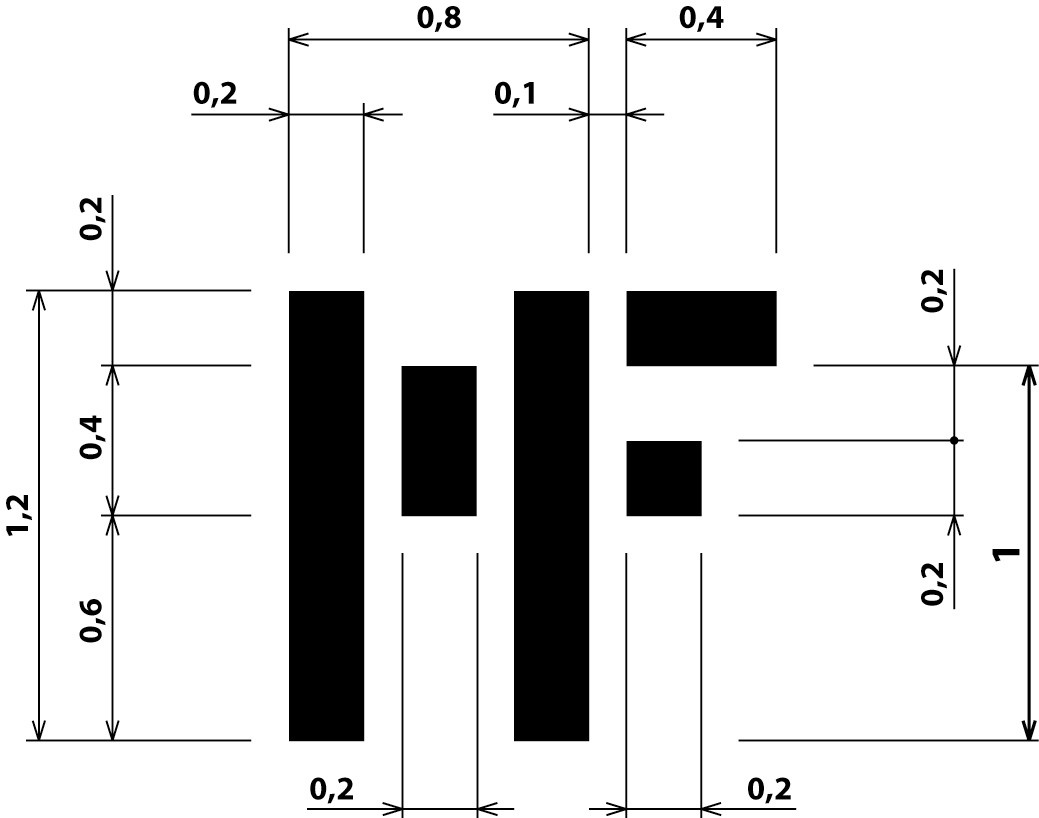 